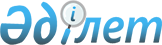 О бюджетах поселков и сельских округов Глубоковского района на 2020-2022 годы
					
			Утративший силу
			
			
		
					Решение Глубоковского районного маслихата Восточно-Казахстанской области от 31 декабря 2019 года № 38/2-VI. Зарегистрировано Департаментом юстиции Восточно-Казахстанской области 15 января 2020 года № 6507. Утратило силу - решением Глубоковского районного маслихата Восточно-Казахстанской области от 31 декабря 2020 года № 56/2-VI
      Сноска. Утратило силу - решением Глубоковского районного маслихата Восточно-Казахстанской области от 31.12.2020 № 56/2-VI (вводится в действие с 01.01.2021).

      Примечание ИЗПИ.

      В тексте документа сохранена пунктуация и орфография оригинала.
      В соответствии с пунктом 2 статьи 9-1, пунктом 2 статьи 75 Бюджетного кодекса Республики Казахстан от 4 декабря 2008 года, подпунктом 1) пункта 1 статьи 6 Закона Республики Казахстан от 23 января 2001 года "О местном государственном управлении и самоуправлении в Республике Казахстан", решением Глубоковского районного маслихата от 23 декабря 2019 года № 37/2-VI "О Глубоковском районном бюджете на 2020-2022 годы" (зарегистрировано в Реестре государственной регистрации нормативных правовых актов № 6470) Глубоковский районный маслихат РЕШИЛ:
      1. Утвердить бюджет поселка Алтайский Глубоковского района на 2020-2022 годы согласно  приложениям 1, 2 и 3 соответственно, в том числе на 2020 год в следующих объемах:
      1) доходы – 26469 тысяч тенге, в том числе:
      налоговые поступления – 4571 тысяч тенге;
      неналоговые поступления – 0 тысяч тенге;
      поступления от продажи основного капитала – 0 тысяч тенге;
      поступления трансфертов – 21898 тысяч тенге;
      2) затраты – 27099 тысяч тенге;
      3) чистое бюджетное кредитование – 0 тысяч тенге, в том числе:
      бюджетные кредиты – 0 тысяч тенге;
      погашение бюджетных кредитов – 0 тысяч тенге;
      4) сальдо по операциям с финансовыми активами – 0 тысяч тенге, в том числе:
      приобретение финансовых активов – 0 тысяч тенге;
      поступление от продажи финансовых активов государства – 0 тысяч тенге;
      5) дефицит (профицит) бюджета – -630 тысяч тенге;
      6) финансирование дефицита (использование профицита) бюджета – 630 тысяч тенге, в том числе:
      поступление займов – 0 тысяч тенге;
      погашение займов – 0 тысяч тенге;
      используемые остатки бюджетных средств – 630 тысяч тенге.
      Сноска. Пункт 1 в редакции решения Глубоковского районного маслихата Восточно-Казахстанской области от 08.06.2020 № 44/2-VI (вводится в действие с 01.01.2020); с изменениями, внесенными решениями Глубоковского районного маслихата Восточно-Казахстанской области от 17.11.2020 № 52/2-VI;от 21.12.2020 № 54/2-VI (вводится в действие с 01.01.2020).


      2. Учесть объем субвенции передаваемой из районного бюджета, в бюджет поселка Алтайский на 2020 год в сумме 12476 тысяч тенге.
      3. Утвердить бюджет поселка Белоусовка Глубоковского района на 2020-2022 годы согласно приложениям 4, 5 и 6 соответственно, в том числе на 2020 год в следующих объемах:
      1) доходы – 46617,9 тысяч тенге, в том числе:
      налоговые поступления – 31176,9 тысяч тенге;
      неналоговые поступления – 0 тысяч тенге;
      поступления от продажи основного капитала – 0 тысяч тенге;
      поступления трансфертов – 15441 тысяч тенге;
      2) затраты – 55582,9 тысяч тенге;
      3) чистое бюджетное кредитование – 0 тысяч тенге, в том числе:
      бюджетные кредиты – 0 тысяч тенге;
      погашение бюджетных кредитов – 0 тысяч тенге;
      4) сальдо по операциям с финансовыми активами – 0 тысяч тенге, в том числе:
      приобретение финансовых активов – 0 тысяч тенге;
      поступление от продажи финансовых активов государства – 0 тысяч тенге;
      5) дефицит (профицит) бюджета – -8965 тысяч тенге;
      6) финансирование дефицита (использование профицита) бюджета – 8965 тысяч тенге, в том числе:
      поступление займов – 0 тысяч тенге;
      погашение займов – 0 тысяч тенге;
      используемые остатки бюджетных средств – 8965 тысяч тенге.
      Сноска. Пункт 3 в редакции решения Глубоковского районного маслихата Восточно-Казахстанской области от 08.06.2020 № 44/2-VI (вводится в действие с 01.01.2020); с изменениями, внесенными решениями Глубоковского районного маслихата Восточно-Казахстанской области от 29.09.2020 № 50/6-VI ; от 17.11.2020 № 52/2-VI ; от 21.12.2020 № 54/2-VI (вводится в действие с 01.01.2020).


      4. Учесть объем субвенции передаваемой из районного бюджета, в бюджет поселка Белоусовка на 2020 год в сумме 8338 тысяч тенге.
      5. Утвердить бюджет Березовского сельского округа Глубоковского района на 2020-2022 годы согласно приложениям 7, 8 и 9 соответственно, в том числе на 2020 год в следующих объемах:
      1) доходы – 24272,5 тысяч тенге, в том числе:
      налоговые поступления – 4893 тысяч тенге;
      неналоговые поступления – 861,5 тысяч тенге;
      поступления от продажи основного капитала – 0 тысяч тенге;
      поступления трансфертов – 18518 тысяч тенге;
      2) затраты – 24272,5 тысяч тенге;
      3) чистое бюджетное кредитование – 0 тысяч тенге, в том числе:
      бюджетные кредиты – 0 тысяч тенге;
      погашение бюджетных кредитов – 0 тысяч тенге;
      4) сальдо по операциям с финансовыми активами – 0 тысяч тенге, в том числе:
      приобретение финансовых активов – 0 тысяч тенге;
      поступление от продажи финансовых активов государства – 0 тысяч тенге;
      5) дефицит (профицит) бюджета – 0 тысяч тенге;
      6) финансирование дефицита (использование профицита) бюджета - 0 тысяч тенге, в том числе:
      поступление займов – 0 тысяч тенге;
      погашение займов – 0 тысяч тенге;
      используемые остатки бюджетных средств – 0 тысяч тенге.
      Сноска. Пункт 5 в редакции решения Глубоковского районного маслихата Восточно-Казахстанской области от 08.06.2020 № 44/2-VI (вводится в действие с 01.01.2020); с изменениями, внесенным решением Глубоковского районного маслихата Восточно-Казахстанской области от 29.09.2020 № 50/6-VI (вводится в действие с 01.01.2020).


      6. Учесть объем субвенции передаваемой из районного бюджета, в бюджет БерҰзовского сельского округа на 2020 год в сумме 15598 тысяч тенге.
      7. Утвердить бюджет Бобровского сельского округа Глубоковского района на 2020-2022 годы согласно приложениям 10, 11 и 12 соответственно, в том числе на 2020 год в следующих объемах:
      1) доходы – 24404 тысяч тенге, в том числе:
      налоговые поступления – 11273 тысяч тенге;
      неналоговые поступления – 0 тысяч тенге;
      поступления от продажи основного капитала – 0 тысяч тенге;
      поступления трансфертов – 13131 тысяч тенге;
      2) затраты – 27927,4 тысяч тенге;
      3) чистое бюджетное кредитование – 0 тысяч тенге, в том числе:
      бюджетные кредиты – 0 тысяч тенге;
      погашение бюджетных кредитов – 0 тысяч тенге;
      4) сальдо по операциям с финансовыми активами – 0 тысяч тенге, в том числе:
      приобретение финансовых активов – 0 тысяч тенге;
      поступление от продажи финансовых активов государства – 0 тысяч тенге;
      5) дефицит (профицит) бюджета – -3523,4 тысяч тенге;
      6) финансирование дефицита (использование профицита) бюджета – 3523,4 тысяч тенге, в том числе:
      поступление займов – 0 тысяч тенге;
      погашение займов – 0 тысяч тенге;
      используемые остатки бюджетных средств – 3523,4 тысяч тенге.
      Сноска. Пункт 7 в редакции решения Глубоковского районного маслихата Восточно-Казахстанской области от 08.06.2020 № 44/2-VI (вводится в действие с 01.01.2020); с изменениями, внесенными решениями Глубоковского районного маслихата Восточно-Казахстанской области от 29.09.2020 № 50/6-VI;  от 17.11.2020 № 52/2-VI; от 21.12.2020 № 54/2-VI (вводится в действие с 01.01.2020).


      8. Учесть объем субвенции передаваемой из районного бюджета, в бюджет Бобровского сельского округа на 2020 год в сумме 11559 тысяч тенге.
      9. Утвердить бюджет Быструшинского сельского округа Глубоковского района на 2020-2022 годы согласно приложениям 13, 14 и 15 соответственно, в том числе на 2020 год в следующих объемах:
      1) доходы – 23905 тысяч тенге, в том числе:
      налоговые поступления – 5163 тысяч тенге;
      неналоговые поступления – 86,3 тысяч тенге;
      поступления от продажи основного капитала – 0 тысяч тенге;
      поступления трансфертов – 18655,7 тысяч тенге;
      2) затраты – 23905 тысяч тенге;
      3) чистое бюджетное кредитование – 0 тысяч тенге, в том числе:
      бюджетные кредиты – 0 тысяч тенге;
      погашение бюджетных кредитов – 0 тысяч тенге;
      4) сальдо по операциям с финансовыми активами – 0 тысяч тенге, в том числе:
      приобретение финансовых активов – 0 тысяч тенге;
      поступление от продажи финансовых активов государства – 0 тысяч тенге;
      5) дефицит (профицит) бюджета – 0 тысяч тенге;
      6) финансирование дефицита (использование профицита) бюджета - 0 тысяч тенге, в том числе:
      поступление займов – 0 тысяч тенге;
      погашение займов – 0 тысяч тенге;
      используемые остатки бюджетных средств – 0 тысяч тенге.
      Сноска. Пункт 9 в редакции решения Глубоковского районного маслихата Восточно-Казахстанской области от 08.06.2020 № 44/2-VI (вводится в действие с 01.01.2020); с изменениями, внесенными решением Глубоковского районного маслихата Восточно-Казахстанской области от 17.11.2020 № 52/2-VI (вводится в действие с 01.01.2020).


      10. Учесть объем субвенции передаваемой из районного бюджета, в бюджет Быструшинского сельского округа на 2020 год в сумме 15574 тысяч тенге.
      11. Утвердить бюджет поселка Верхнеберезовский Глубоковского района на 2020-2022 годы согласно приложениям 16, 17 и 18 соответственно, в том числе на 2020 год в следующих объемах:
      1) доходы – 23170 тысяч тенге, в том числе:
      налоговые поступления – 6639 тысяч тенге;
      неналоговые поступления – 0 тысяч тенге;
      поступления от продажи основного капитала – 0 тысяч тенге;
      поступления трансфертов – 16531 тысяч тенге;
      2) затраты –24002,8 тысяч тенге;
      3) чистое бюджетное кредитование – 0 тысяч тенге, в том числе:
      бюджетные кредиты – 0 тысяч тенге;
      погашение бюджетных кредитов – 0 тысяч тенге;
      4) сальдо по операциям с финансовыми активами – 0 тысяч тенге, в том числе:
      приобретение финансовых активов – 0 тысяч тенге;
      поступление от продажи финансовых активов государства – 0 тысяч тенге;
      5) дефицит (профицит) бюджета – -832,8 тысяч тенге;
      6) финансирование дефицита (использование профицита) бюджета – 832,8 тысяч тенге, в том числе:
      поступление займов – 0 тысяч тенге;
      погашение займов – 0 тысяч тенге;
      используемые остатки бюджетных средств – 832,8 тысяч тенге.
      Сноска. Пункт 11 в редакции решения Глубоковского районного маслихата Восточно-Казахстанской области от 08.06.2020 № 44/2-VI (вводится в действие с 01.01.2020); с изменениями, внесенными решениями Глубоковского районного маслихата Восточно-Казахстанской области от 17.11.2020 № 52/2-VI; от 21.12.2020 № 54/2-VI (вводится в действие с 01.01.2020).


      12. Учесть объем субвенции передаваемой из районного бюджета, в бюджет поселка Верхнеберезовский на 2020 год в сумме 15546 тысяч тенге.
      13. Утвердить бюджет Веселовского сельского округа Глубоковского района на 2020-2022 годы согласно приложениям 19, 20 и 21 соответственно, в том числе на 2020 год в следующих объемах:
      1) доходы – 33166,6 тысяч тенге, в том числе:
      налоговые поступления – 13972 тысяч тенге;
      неналоговые поступления – 872,6 тысяч тенге;
      поступления от продажи основного капитала – 0 тысяч тенге;
      поступления трансфертов – 18322 тысяч тенге;
      2) затраты – 33166,6 тысяч тенге;
      3) чистое бюджетное кредитование – 0 тысяч тенге, в том числе:
      бюджетные кредиты – 0 тысяч тенге;
      погашение бюджетных кредитов – 0 тысяч тенге;
      4) сальдо по операциям с финансовыми активами – 0 тысяч тенге, в том числе:
      приобретение финансовых активов – 0 тысяч тенге;
      поступление от продажи финансовых активов государства – 0 тысяч тенге;
      5) дефицит (профицит) бюджета – 0 тысяч тенге;
      6) финансирование дефицита (использование профицита) бюджета - 0 тысяч тенге, в том числе:
      поступление займов – 0 тысяч тенге;
      погашение займов – 0 тысяч тенге;
      используемые остатки бюджетных средств – 0 тысяч тенге.
      Сноска. Пункт 13 в редакции решения Глубоковского районного маслихата Восточно-Казахстанской области от 08.06.2020 № 44/2-VI (вводится в действие с 01.01.2020); с изменениями, внесенными решением Глубоковского районного маслихата Восточно-Казахстанской области от 17.11.2020 № 52/2-VI (вводится в действие с 01.01.2020).


      14. Учесть объем субвенции передаваемой из районного бюджета, в бюджет Веселовского сельского округа на 2020 год в сумме 15872 тысяч тенге.
      15. Утвердить бюджет поселка Глубокое Глубоковского района на 2020-2022 годы согласно приложениям 22, 23 и 24 соответственно, в том числе на 2020 год в следующих объемах:
      1) доходы – 125033 тысяч тенге, в том числе:
      налоговые поступления – 41420 тысяч тенге;
      неналоговые поступления – 0 тысяч тенге;
      поступления от продажи основного капитала – 0 тысяч тенге;
      поступления трансфертов – 83613 тысяч тенге;
      2) затраты – 131558,9 тысяч тенге;
      3) чистое бюджетное кредитование – 135123 тысяч тенге, в том числе:
      бюджетные кредиты – 135123 тысяч тенге;
      погашение бюджетных кредитов – 0 тысяч тенге;
      4) сальдо по операциям с финансовыми активами – 0 тысяч тенге, в том числе:
      приобретение финансовых активов – 0 тысяч тенге;
      поступление от продажи финансовых активов государства – 0 тысяч тенге;
      5) дефицит (профицит) бюджета – -141648,9 тысяч тенге;
      6) финансирование дефицита (использование профицита) бюджета – 141648,9 тысяч тенге, в том числе:
      поступление займов – 135123 тысяч тенге;
      погашение займов – 0 тысяч тенге;
      используемые остатки бюджетных средств – 6525,9 тысяч тенге.
      Сноска. Пункт 15 в редакции решения Глубоковского районного маслихата Восточно-Казахстанской области от 17.11.2020 № 52/2-VI (вводится в действие с 01.01.2020); с изменениями, внесенными решением Глубоковского районного маслихата Восточно-Казахстанской области от 21.12.2020 № 54/2-VI (вводится в действие с 01.01.2020).


      16. Учесть объем субвенции передаваемой из районного бюджета, в бюджет поселка Глубокое на 2020 год в сумме 8143 тысяч тенге.
      17. Утвердить бюджет Иртышского сельского округа Глубоковского района на 2020-2022 годы согласно приложениям 25, 26 и 27 соответственно, в том числе на 2020 год в следующих объемах:
      1) доходы – 51576,8 тысяч тенге, в том числе:
      налоговые поступления – 24831,8 тысяч тенге;
      неналоговые поступления – 75 тысяч тенге;
      поступления от продажи основного капитала – 0 тысяч тенге;
      поступления трансфертов – 26670 тысяч тенге;
      2) затраты – 54171,1 тысяч тенге;
      3) чистое бюджетное кредитование – 0 тысяч тенге, в том числе:
      бюджетные кредиты – 0 тысяч тенге;
      погашение бюджетных кредитов – 0 тысяч тенге;
      4) сальдо по операциям с финансовыми активами – 0 тысяч тенге, в том числе:
      приобретение финансовых активов – 0 тысяч тенге;
      поступление от продажи финансовых активов государства – 0 тысяч тенге;
      5) дефицит (профицит) бюджета – -2594,3 тысяч тенге;
      6) финансирование дефицита (использование профицита) бюджета – 2594,3 тысяч тенге, в том числе:
      поступление займов – 0 тысяч тенге;
      погашение займов – 0 тысяч тенге;
      используемые остатки бюджетных средств – 2594,3 тысяч тенге.
      Сноска. Пункт 17 в редакции решения Глубоковского районного маслихата Восточно-Казахстанской области от 08.06.2020 № 44/2-VI (вводится в действие с 01.01.2020); с изменениями, внесенными решениями Глубоковского районного маслихата Восточно-Казахстанской области от 29.09.2020 № 50/6-VI; от 17.11.2020 № 52/2-VI; от 21.12.2020 № 54/2-VI (вводится в действие с 01.01.2020).


      18. Учесть объем субвенции передаваемой из районного бюджета, в бюджет Иртышского сельского округа на 2020 год в сумме 9261 тысяч тенге.
      19. Утвердить бюджет Кожоховского сельского округа Глубоковского района на 2020-2022 годы согласно приложениям 28, 29 и 30 соответственно, в том числе на 2020 год в следующих объемах:
      1) доходы – 43106,9 тысяч тенге, в том числе:
      налоговые поступления – 6843,9 тысяч тенге;
      неналоговые поступления – 0 тысяч тенге;
      поступления от продажи основного капитала – 0 тысяч тенге;
      поступления трансфертов – 36263 тысяч тенге;
      2) затраты – 43729 тысяч тенге;
      3) чистое бюджетное кредитование – 0 тысяч тенге, в том числе:
      бюджетные кредиты – 0 тысяч тенге;
      погашение бюджетных кредитов – 0 тысяч тенге;
      4) сальдо по операциям с финансовыми активами – 0 тысяч тенге, в том числе:
      приобретение финансовых активов – 0 тысяч тенге;
      поступление от продажи финансовых активов государства – 0 тысяч тенге;
      5) дефицит (профицит) бюджета – -622,1 тысяч тенге;
      6) финансирование дефицита (использование профицита) бюджета – 622,1 тысяч тенге, в том числе:
      поступление займов – 0 тысяч тенге;
      погашение займов – 0 тысяч тенге;
      используемые остатки бюджетных средств – 622,1 тысяч тенге.
      Сноска. Пункт 19 в редакции решения Глубоковского районного маслихата Восточно-Казахстанской области от 08.06.2020 № 44/2-VI (вводится в действие с 01.01.2020); с изменениями, внесенными решениями Глубоковского районного маслихата Восточно-Казахстанской области от 17.11.2020 № 52/2-VI; от 21.12.2020 № 54/2-VI (вводится в действие с 01.01.2020).


      20. Учесть объем субвенции передаваемой из районного бюджета, в бюджет Кожоховского сельского округа на 2020 год в сумме 15129 тысяч тенге.
      21. Утвердить бюджет Красноярского сельского округа Глубоковского района на 2020-2022 годы согласно приложениям 31, 32 и 33 соответственно, в том числе на 2020 год в следующих объемах:
      1) доходы – 39987 тысяч тенге, в том числе:
      налоговые поступления – 12817 тысяч тенге;
      неналоговые поступления – 0 тысяч тенге;
      поступления от продажи основного капитала – 0 тысяч тенге;
      поступления трансфертов – 27170 тысяч тенге;
      2) затраты – 42543,2 тысяч тенге;
      3) чистое бюджетное кредитование – 0 тысяч тенге, в том числе:
      бюджетные кредиты – 0 тысяч тенге;
      погашение бюджетных кредитов – 0 тысяч тенге;
      4) сальдо по операциям с финансовыми активами – 0 тысяч тенге, в том числе:
      приобретение финансовых активов – 0 тысяч тенге;
      поступление от продажи финансовых активов государства – 0 тысяч тенге;
      5) дефицит (профицит) бюджета – -2556,2 тысяч тенге;
      6) финансирование дефицита (использование профицита) бюджета – 2556,2 тысяч тенге, в том числе:
      поступление займов – 0 тысяч тенге;
      погашение займов – 0 тысяч тенге;
      используемые остатки бюджетных средств – 2556,2 тысяч тенге.
      Сноска. Пункт 21 в редакции решения Глубоковского районного маслихата Восточно-Казахстанской области от 08.06.2020 № 44/2-VI (вводится в действие с 01.01.2020); с изменениями, внесенными решениями Глубоковского районного маслихата Восточно-Казахстанской области от 29.09.2020 № 50/6-VI; от 17.11.2020 № 52/2-VI; от 21.12.2020 № 54/2-VI (вводится в действие с 01.01.2020).


      22. Учесть объем субвенции передаваемой из районного бюджета, в бюджет Красноярского сельского округа на 2020 год в сумме 8961 тысяч тенге.
      23. Утвердить бюджет Малоубинского сельского округа Глубоковского района на 2020-2022 годы согласно приложениям 34, 35 и 36 соответственно, в том числе на 2020 год в следующих объемах:
      1) доходы – 64808,8 тысяч тенге, в том числе:
      налоговые поступления – 2841 тысяч тенге;
      неналоговые поступления – 1065,8 тысяч тенге;
      поступления от продажи основного капитала – 0 тысяч тенге;
      поступления трансфертов – 60902 тысяч тенге;
      2) затраты – 64808,8 тысяч тенге;
      3) чистое бюджетное кредитование – 0 тысяч тенге, в том числе:
      бюджетные кредиты – 0 тысяч тенге;
      погашение бюджетных кредитов – 0 тысяч тенге;
      4) сальдо по операциям с финансовыми активами – 0 тысяч тенге, в том числе:
      приобретение финансовых активов – 0 тысяч тенге;
      поступление от продажи финансовых активов государства – 0 тысяч тенге;
      5) дефицит (профицит) бюджета – 0 тысяч тенге;
      6) финансирование дефицита (использование профицита) бюджета - 0 тысяч тенге, в том числе:
      поступление займов – 0 тысяч тенге;
      погашение займов – 0 тысяч тенге;
      используемые остатки бюджетных средств – 0 тысяч тенге.
      Сноска. Пункт 23 в редакции решения Глубоковского районного маслихата Восточно-Казахстанской области от 08.06.2020 № 44/2-VI (вводится в действие с 01.01.2020); с изменениями, внесенными решениями Глубоковского районного маслихата Восточно-Казахстанской области от 20.07.2020 № 47/2-VI; от 17.11.2020 № 52/2-VI; от 21.12.2020 № 54/2-VI (вводится в действие с 01.01.2020).


      24. Учесть объем субвенции передаваемой из районного бюджета, в бюджет Малоубинского сельского округа на 2020 год в сумме 15418 тысяч тенге.
      25. Утвердить бюджет Опытнопольского сельского округа Глубоковского района на 2020-2022 годы согласно приложениям 37, 38 и 39 соответственно, в том числе на 2020 год в следующих объемах:
      1) доходы – 30541,6 тысяч тенге, в том числе:
      налоговые поступления – 18336 тысяч тенге;
      неналоговые поступления – 0 тысяч тенге;
      поступления от продажи основного капитала – 0 тысяч тенге;
      поступления трансфертов – 12205,6 тысяч тенге;
      2) затраты – 34844,9 тысяч тенге;
      3) чистое бюджетное кредитование – 0 тысяч тенге, в том числе:
      бюджетные кредиты – 0 тысяч тенге;
      погашение бюджетных кредитов – 0 тысяч тенге;
      4) сальдо по операциям с финансовыми активами – 0 тысяч тенге, в том числе:
      приобретение финансовых активов – 0 тысяч тенге;
      поступление от продажи финансовых активов государства – 0 тысяч тенге;
      5) дефицит (профицит) бюджета – -4303,3 тысяч тенге;
      6) финансирование дефицита (использование профицита) бюджета – 4303,3 тысяч тенге, в том числе:
      поступление займов – 0 тысяч тенге;
      погашение займов – 0 тысяч тенге;
      используемые остатки бюджетных средств – 4303,3 тысяч тенге.
      Сноска. Пункт 25 в редакции решения Глубоковского районного маслихата Восточно-Казахстанской области от 08.06.2020 № 44/2-VI (вводится в действие с 01.01.2020); с изменениями, внесенными решениями Глубоковского районного маслихата Восточно-Казахстанской области от 29.09.2020 № 50/6-VI; от 17.11.2020 № 52/2-VI; от 21.12.2020 № 54/2-VI (вводится в действие с 01.01.2020).


      26. Учесть объем субвенции передаваемой из районного бюджета, в бюджет Опытнопольского сельского округа на 2020 год в сумме 6853 тысяч тенге.
      27. Утвердить бюджет Секисовского сельского округа Глубоковского района на 2020-2022 годы согласно приложениям 40, 41 и 42 соответственно, в том числе на 2020 год в следующих объемах:
      1) доходы – 32434 тысяч тенге, в том числе:
      налоговые поступления – 9228 тысяч тенге;
      неналоговые поступления – 0 тысяч тенге;
      поступления от продажи основного капитала – 0 тысяч тенге;
      поступления трансфертов – 23206 тысяч тенге;
      2) затраты – 34332,6 тысяч тенге;
      3) чистое бюджетное кредитование – 0 тысяч тенге, в том числе:
      бюджетные кредиты – 0 тысяч тенге;
      погашение бюджетных кредитов – 0 тысяч тенге;
      4) сальдо по операциям с финансовыми активами – 0 тысяч тенге, в том числе:
      приобретение финансовых активов – 0 тысяч тенге;
      поступление от продажи финансовых активов государства – 0 тысяч тенге;
      5) дефицит (профицит) бюджета – -1898,6 тысяч тенге;
      6) финансирование дефицита (использование профицита) бюджета – 1898,6 тысяч тенге, в том числе:
      поступление займов – 0 тысяч тенге;
      погашение займов – 0 тысяч тенге;
      используемые остатки бюджетных средств – 1898,6 тысяч тенге.
      Сноска. Пункт 27 в редакции решения Глубоковского районного маслихата Восточно-Казахстанской области от 08.06.2020 № 44/2-VI (вводится в действие с 01.01.2020); с изменениями, внесенными решениями Глубоковского районного маслихата Восточно-Казахстанской области от 29.09.2020 № 50/6-VI ; от 17.11.2020 № 52/2-VI (вводится в действие с 01.01.2020).


      28. Учесть объем субвенции передаваемой из районного бюджета, в бюджет Секисовского сельского округа на 2020 год в сумме 13824 тысяч тенге.
      29. Утвердить бюджет Тарханского сельского округа Глубоковского района на 2020-2022 годы согласно приложениям 43, 44, и 45 соответственно, в том числе на 2020 год в следующих объемах:
      1) доходы – 36417,3 тысяч тенге, в том числе:
      налоговые поступления – 10975,2 тысяч тенге;
      неналоговые поступления – 0 тысяч тенге;
      поступления от продажи основного капитала – 0 тысяч тенге;
      поступления трансфертов – 25442,1 тысяч тенге;
      2) затраты – 42168,9 тысяч тенге;
      3) чистое бюджетное кредитование – 0 тысяч тенге, в том числе:
      бюджетные кредиты – 0 тысяч тенге;
      погашение бюджетных кредитов – 0 тысяч тенге;
      4) сальдо по операциям с финансовыми активами – 0 тысяч тенге, в том числе:
      приобретение финансовых активов – 0 тысяч тенге;
      поступление от продажи финансовых активов государства – 0 тысяч тенге;
      5) дефицит (профицит) бюджета – -5751,6 тысяч тенге;
      6) финансирование дефицита (использование профицита) бюджета – 5751,6 тысяч тенге, в том числе:
      поступление займов – 0 тысяч тенге;
      погашение займов – 0 тысяч тенге;
      используемые остатки бюджетных средств – 5751,6 тысяч тенге.
      Сноска. Пункт 29 в редакции решения Глубоковского районного маслихата Восточно-Казахстанской области от 08.06.2020 № 44/2-VI (вводится в действие с 01.01.2020); с изменениями, внесенными решениями Глубоковского районного маслихата Восточно-Казахстанской области от 20.07.2020 № 47/2-VI; от 17.11.2020 № 52/2-VI; от 21.12.2020 № 54/2-VI (вводится в действие с 01.01.2020).


      30. Учесть объем субвенции передаваемой из районного бюджета, в бюджет Тарханского сельского округа на 2020 год в сумме 11896 тысяч тенге.
      31. Утвердить бюджет Ушановского сельского округа Глубоковского района на 2020-2022 годы согласно приложениям 46, 47 и 48 соответственно, в том числе на 2020 год в следующих объемах:
      1) доходы – 21401 тысяч тенге, в том числе:
      налоговые поступления – 8097 тысяч тенге;
      неналоговые поступления – 0 тысяч тенге;
      поступления от продажи основного капитала – 0 тысяч тенге;
      поступления трансфертов – 13304 тысяч тенге;
      2) затраты – 26165 тысяч тенге;
      3) чистое бюджетное кредитование – 0 тысяч тенге, в том числе:
      бюджетные кредиты – 0 тысяч тенге;
      погашение бюджетных кредитов – 0 тысяч тенге;
      4) сальдо по операциям с финансовыми активами – 0 тысяч тенге, в том числе:
      приобретение финансовых активов – 0 тысяч тенге;
      поступление от продажи финансовых активов государства – 0 тысяч тенге;
      5) дефицит (профицит) бюджета – -4764 тысяч тенге;
      6) финансирование дефицита (использование профицита) бюджета – 4764 тысяч тенге, в том числе:
      поступление займов – 0 тысяч тенге;
      погашение займов – 0 тысяч тенге;
      используемые остатки бюджетных средств – 4764 тысяч тенге.
      Сноска. Пункт 31 в редакции решения Глубоковского районного маслихата Восточно-Казахстанской области от 08.06.2020 № 44/2-VI (вводится в действие с 01.01.2020).


      32. Учесть объем субвенции передаваемой из районного бюджета, в бюджет Ушановского сельского округа на 2020 год в сумме 13304 тысяч тенге.
      33. Утвердить бюджет Черемшанского сельского округа Глубоковского района на 2020-2022 годы согласно приложениям 49, 50 и 51 соответственно, в том числе на 2020 год в следующих объемах:
      1) доходы – 33786 тысяч тенге, в том числе:
      налоговые поступления – 10666,8 тысяч тенге;
      неналоговые поступления – 0 тысяч тенге;
      поступления от продажи основного капитала – 0 тысяч тенге;
      поступления трансфертов – 23119,2 тысяч тенге;
      2) затраты – 34939,3 тысяч тенге;
      3) чистое бюджетное кредитование – 0 тысяч тенге, в том числе:
      бюджетные кредиты – 0 тысяч тенге;
      погашение бюджетных кредитов – 0 тысяч тенге;
      4) сальдо по операциям с финансовыми активами – 0 тысяч тенге, в том числе:
      приобретение финансовых активов – 0 тысяч тенге;
      поступление от продажи финансовых активов государства – 0 тысяч тенге;
      5) дефицит (профицит) бюджета – -1153,3 тысяч тенге;
      6) финансирование дефицита (использование профицита) бюджета – 1153,3 тысяч тенге, в том числе:
      поступление займов – 0 тысяч тенге;
      погашение займов – 0 тысяч тенге;
      используемые остатки бюджетных средств – 1153,3 тысяч тенге.
      Сноска. Пункт 33 в редакции решения Глубоковского районного маслихата Восточно-Казахстанской области от 08.06.2020 № 44/2-VI (вводится в действие с 01.01.2020); с изменениями, внесенными решениями Глубоковского районного маслихата Восточно-Казахстанской области от 17.11.2020 № 52/2-VI; от 21.12.2020 № 54/2-VI (вводится в действие с 01.01.2020).


      34. Учесть объем субвенции передаваемой из районного бюджета, в бюджет Черемшанского сельского округа на 2020 год в сумме 14754 тысяч тенге.
      35. Настоящее решение вводится в действие с 1 января 2020 года. Бюджет поселка Алтайский Глубоковского района на 2020 год
      Сноска. Приложение 1 в редакции решения Глубоковского районного маслихата Восточно-Казахстанской области от 21.12.2020 № 54/2-VI (вводится в действие с 01.01.2020). Бюджет поселка Алтайский Глубоковского района на 2021 год Бюджет поселка Алтайский Глубоковского района на 2022 год Бюджет поселка Белоусовка Глубоковского района на 2020 год
      Сноска. Приложение 4 в редакции решения Глубоковского районного маслихата Восточно-Казахстанской области от 21.12.2020 № 54/2-VI (вводится в действие с 01.01.2020). Бюджет поселка Белоусовка Глубоковского района на 2021 год Бюджет поселка Белоусовка Глубоковского района на 2022 год Бюджет Березовского сельского округа Глубоковского района на 2020 год
      Сноска. Приложение 7 в редакции решения Глубоковского районного маслихата Восточно-Казахстанской области от 21.12.2020 № 54/2-VI (вводится в действие с 01.01.2020). Бюджет Березовского сельского округа Глубоковского района на 2021 год Бюджет Березовского сельского округа Глубоковского района на 2022 год Бюджет Бобровского сельского округа Глубоковского района на 2020 год
      Сноска. Приложение 10 в редакции решения Глубоковского районного маслихата Восточно-Казахстанской области от 21.12.2020 № 54/2-VI (вводится в действие с 01.01.2020). Бюджет Бобровского сельского округа Глубоковского района на 2021 год Бюджет Бобровского сельского округа Глубоковского района на 2022 год Бюджет Быструшинского сельского округа Глубоковского района на 2020 год
      Сноска. Приложение 13 в редакции решения Глубоковского районного маслихата Восточно-Казахстанской области от 21.12.2020 № 54/2-VI (вводится в действие с 01.01.2020). Бюджет Быструшинского сельского округа Глубоковского района на 2021 год Бюджет Быструшинского сельского округа Глубоковского района на 2022 год Бюджет поселка Верхнеберезовский Глубоковского района на 2020 год
      Сноска. Приложение 16 в редакции решения Глубоковского районного маслихата Восточно-Казахстанской области от 21.12.2020 № 54/2-VI (вводится в действие с 01.01.2020). Бюджет поселка Верхнеберезовский Глубоковского района на 2021 год Бюджет поселка Верхнеберезовский Глубоковского района на 2022 год Бюджет Веселовского сельского округа Глубоковского района на 2020 год
      Сноска. Приложение 19 в редакции решения Глубоковского районного маслихата Восточно-Казахстанской области от 17.11.2020 № 52/2-VI (вводится в действие с 01.01.2020). Бюджет Веселовского сельского округа Глубоковского района на 2021 год Бюджет Веселовского сельского округа Глубоковского района на 2022 год Бюджет поселка Глубокое Глубоковского района на 2020 год
      Сноска. Приложение 22 в редакции решения Глубоковского районного маслихата Восточно-Казахстанской области от 21.12.2020 № 54/2-VI (вводится в действие с 01.01.2020). Бюджет поселка Глубокое Глубоковского района на 2021 год Бюджет поселка Глубокое Глубоковского района на 2022 год Бюджет Иртышского сельского округа Глубоковского района на 2020 год
      Сноска. Приложение 25 в редакции решения Глубоковского районного маслихата Восточно-Казахстанской области 21.12.2020 № 54/2-VI (вводится в действие с 01.01.2020). Бюджет Иртышский сельского округа Глубоковского района на 2021 год Бюджет Иртышского сельского округа Глубоковского района на 2022 год Бюджет Кожоховского сельского округа Глубоковского района на 2020 год
      Сноска. Приложение 28 в редакции решения Глубоковского районного маслихата Восточно-Казахстанской области от 21.12.2020 № 54/2-VI (вводится в действие с 01.01.2020). Бюджет Кожоховского сельского округа Глубоковского района на 2021 год Бюджет Кожоховского сельского округа Глубоковского района на 2022 год Бюджет Красноярского сельского округа Глубоковского района на 2020 год
      Сноска. Приложение 31 в редакции решения Глубоковского районного маслихата Восточно-Казахстанской области от 21.12.2020 № 54/2-VI (вводится в действие с 01.01.2020). Бюджет Красноярского сельского округа Глубоковского района на 2021 год Бюджет Красноярского сельского округа Глубоковского района на 2022 год Бюджет Малоубинского сельского округа Глубоковского района на 2020 год
      Сноска. Приложение 34 в редакции решения Глубоковского районного маслихата Восточно-Казахстанской области от 21.12.2020 № 54/2-VI (вводится в действие с 01.01.2020). Бюджет Малоубинского сельского округа Глубоковского района на 2021 год Бюджет Малоубинского сельского округа Глубоковского района на 2022 год Бюджет Опытнопольского сельского округа Глубоковского района на 2020 год
      Сноска. Приложение 37 в редакции решения Глубоковского районного маслихата Восточно-Казахстанской области от 21.12.2020 № 54/2-VI (вводится в действие с 01.01.2020). Бюджет Опытнопольского сельского округа Глубоковского района на 2021 год Бюджет Опытнопольского сельского округа Глубоковского района на 2022 год Бюджет Секисовского сельского округа Глубоковского района на 2020 год
      Сноска. Приложение 40 в редакции решения Глубоковского районного маслихата Восточно-Казахстанской области от 21.12.2020 № 54/2-VI (вводится в действие с 01.01.2020). Бюджет Секисовского сельского округа Глубоковского района на 2021 год Бюджет Секисовского сельского округа Глубоковского района на 2022 год Бюджет Тарханского сельского округа Глубоковского района на 2020 год
      Сноска. Приложение 43 в редакции решения Глубоковского районного маслихата Восточно-Казахстанской области от 21.12.2020 № 54/2-VI (вводится в действие с 01.01.2020). Бюджет Тарханского сельского округа Глубоковского района на 2021 год Бюджет Тарханского сельского округа Глубоковского района на 2022 год Бюджет Ушановского сельского округа Глубоковского района на 2020 год
      Сноска. Приложение 46 в редакции решения Глубоковского районного маслихата Восточно-Казахстанской области от 17.11.2020 № 52/2-VI (вводится в действие с 01.01.2020). Бюджет Ушановского сельского округа Глубоковского района на 2021 год Бюджет Ушановского сельского округа Глубоковского района на 2022 год Бюджет Черемшанского сельского округа Глубоковского района на 2020 год
      Сноска. Приложение 49 в редакции решения Глубоковского районного маслихата Восточно-Казахстанской области от 21.12.2020 № 54/2-VI (вводится в действие с 01.01.2020). Бюджет Черемшанского сельского округа Глубоковского района на 2021 год Бюджет Черемшанского сельского округа Глубоковского района на 2022 год
					© 2012. РГП на ПХВ «Институт законодательства и правовой информации Республики Казахстан» Министерства юстиции Республики Казахстан
				
      Председатель сессии 

Р. Жансаитов

      Секретарь Глубоковского районного маслихата 

А. Баймульдинов
Приложение 1 
к решению Глубоковского 
районного маслихата 
от 31 декабря 2019 года 
№ 38/2-VI
Категория
Категория
Категория
Категория
Сумма,
тысяч тенге
Класс
Класс
Класс
Сумма,
тысяч тенге
Подкласс
Подкласс
Сумма,
тысяч тенге
Наименование
Сумма,
тысяч тенге
1
2
3
4
5
I. Доходы
26469
Собственные доходы
4571
1
Налоговые поступления
4571
01
Подоходный налог
418
2
Индивидуальный подоходный налог
418
04
Налоги на собственность
4153
1
Налоги на имущество
85
3
Земельный налог
145
4
Налог на транспортные средства
3923
4
Поступления трансфертов 
21898
02
Трансферты из вышестоящих органов государственного управления
21898
3
Трансферты из районного (города областного значения) бюджета
21898
Функциональная группа
Функциональная группа
Функциональная группа
Функциональная группа
Функциональная группа
Сумма,
тысяч тенге
Функциональная подгруппа
Функциональная подгруппа
Функциональная подгруппа
Функциональная подгруппа
Сумма,
тысяч тенге
Администратор программ
Администратор программ
Администратор программ
Сумма,
тысяч тенге
Программа
Программа
Сумма,
тысяч тенге
Наименование
Сумма,
тысяч тенге
1
2
3
4
5
6
II. Затраты
27099
01
Государственные услуги общего характера
18695
1
Представительные, исполнительные и другие органы, выполняющие общие функции государственного управления
18695
124
Аппарат акима города районного значения, села, поселка, сельского округа
18695
001
Услуги по обеспечению деятельности акима города районного значения, села, поселка, сельского округа
18695
07
Жилищно-коммунальное хозяйство
4251
3
Благоустройство населенных пунктов
4251
124
Аппарат акима города районного значения, села, поселка, сельского округа
4251
008
Освещение улиц населенных пунктов
3733
009
Обеспечение санитарии населенных пунктов
518
12
Транспорт и коммуникации
4096,4
1
Автомобильный транспорт
4096,4
124
Аппарат акима города районного значения, села, поселка, сельского округа
4096,4
013
Обеспечение функционирования автомобильных дорог в городах районного значения, селах, поселках, сельских округах
4096,4
15
Трансферты
56,6
1
Трансферты
56,6
124
Аппарат акима города районного значения, села, поселка, сельского округа
56,6
048
Возврат неиспользованных (недоиспользованных) целевых трансфертов
56,6
III. Чистое бюджетное кредитование
0
IV. Сальдо по операциям с финансовыми активами
0
Приобретение финансовых активов
0
Поступления от продажи финансовых активов государства
0
V. Дефицит (профицит) бюджета
-630
VI. Финансирование дефицита (использование профицита) бюджета
630
Поступления займов
0
Погашение займов
0
8
Используемые остатки бюджетных средств
630
01
Остатки свободных средств
630
1
Свободные остатки бюджетных средств
630Приложение 2 
к решению Глубоковского 
районного маслихата 
от 31 декабря 2019 года 
№ 38/2-VI
Категория
Категория
Категория
Категория
Сумма, тысяч тенге
Класс
Класс
Класс
Сумма, тысяч тенге
Подкласс
Подкласс
Сумма, тысяч тенге
Наименование
Сумма, тысяч тенге
1
2
3
4
5
I. Доходы
17491
Собственные доходы
5015
1
Налоговые поступления
5015
01
Подоходный налог
474
2
Индивидуальный подоходный налог
474
04
Налоги на собственность
4541
1
Налоги на имущество
85
3
Земельный налог
156
4
Налог на транспортные средства
4300
4
Поступления трансфертов 
12476
02
Трансферты из вышестоящих органов государственного управления
12476
3
Трансферты из районного (города областного значения) бюджета
12476
Функциональная группа
Функциональная группа
Функциональная группа
Функциональная группа
Функциональная группа
Сумма, тысяч тенге
Функциональная подгруппа
Функциональная подгруппа
Функциональная подгруппа
Функциональная подгруппа
Сумма, тысяч тенге
Администратор программ
Администратор программ
Администратор программ
Сумма, тысяч тенге
Программа
Программа
Сумма, тысяч тенге
Наименование
Сумма, тысяч тенге
1
2
3
4
5
6
II. Затраты
17491
01
Государственные услуги общего характера
15673
1
Представительные, исполнительные и другие органы, выполняющие общие функции государственного управления
15673
124
Аппарат акима города районного значения, села, поселка, сельского округа
15673
001
Услуги по обеспечению деятельности акима города районного значения, села, поселка, сельского округа
15673
07
Жилищно-коммунальное хозяйство
951
3
Благоустройство населенных пунктов
951
124
Аппарат акима города районного значения, села, поселка, сельского округа
951
008
Освещение улиц населенных пунктов
433
009
Обеспечение санитарии населенных пунктов
518
12
Транспорт и коммуникации
867
1
Автомобильный транспорт
867
124
Аппарат акима города районного значения, села, поселка, сельского округа
867
013
Обеспечение функционирования автомобильных дорог в городах районного значения, селах, поселках, сельских округах
867
13
Прочие
0
9
Прочие
0
124
Аппарат акима города районного значения, села, поселка, сельского округа
0
040
Реализация мероприятий для решения вопросов обустройства населенных пунктов в реализацию мер по содействию экономическому развитию регионов в рамках Программы развития регионов до 2020 года
0
III. Чистое бюджетное кредитование
0
IV. Сальдо по операциям с финансовыми активами
0
Приобретение финансовых активов
0
Поступления от продажи финансовых активов государства
0
V. Дефицит (профицит) бюджета
0
VI. Финансирование дефицита (использование профицита) бюджета
0
Поступления займов
0
Погашение займов
0
8
Используемые остатки бюджетных средств
0Приложение 3 
к решению Глубоковского 
районного маслихата 
от 31 декабря 2019 года 
№ 38/2-VI
Категория
Категория
Категория
Категория
Сумма, тысяч тенге
Класс
Класс
Класс
Сумма, тысяч тенге
Подкласс
Подкласс
Сумма, тысяч тенге
Наименование
Сумма, тысяч тенге
1
2
3
4
5
I. Доходы
17706
Собственные доходы
5230
1
Налоговые поступления
5230
01
Подоходный налог
474
2
Индивидуальный подоходный налог
474
04
Налоги на собственность
4756
1
Налоги на имущество
85
3
Земельный налог
156
4
Налог на транспортные средства
4515
4
Поступления трансфертов 
12476
02
Трансферты из вышестоящих органов государственного управления
12476
3
Трансферты из районного (города областного значения) бюджета
12476
Функциональная группа
Функциональная группа
Функциональная группа
Функциональная группа
Функциональная группа
Сумма, тысяч тенге
Функциональная подгруппа
Функциональная подгруппа
Функциональная подгруппа
Функциональная подгруппа
Сумма, тысяч тенге
Администратор программ
Администратор программ
Администратор программ
Сумма, тысяч тенге
Программа
Программа
Сумма, тысяч тенге
Наименование
Сумма, тысяч тенге
1
2
3
4
5
6
II. Затраты
17706
01
Государственные услуги общего характера
15673
1
Представительные, исполнительные и другие органы, выполняющие общие функции государственного управления
15673
124
Аппарат акима города районного значения, села, поселка, сельского округа
15673
001
Услуги по обеспечению деятельности акима города районного значения, села, поселка, сельского округа
15673
07
Жилищно-коммунальное хозяйство
951
3
Благоустройство населенных пунктов
951
124
Аппарат акима города районного значения, села, поселка, сельского округа
951
008
Освещение улиц населенных пунктов
433
009
Обеспечение санитарии населенных пунктов
518
12
Транспорт и коммуникации
1082
1
Автомобильный транспорт
1082
124
Аппарат акима города районного значения, села, поселка, сельского округа
1082
013
Обеспечение функционирования автомобильных дорог в городах районного значения, селах, поселках, сельских округах
1082
13
Прочие
0
9
Прочие
0
124
Аппарат акима города районного значения, села, поселка, сельского округа
0
040
Реализация мероприятий для решения вопросов обустройства населенных пунктов в реализацию мер по содействию экономическому развитию регионов в рамках Программы развития регионов до 2020 года
0
III. Чистое бюджетное кредитование
0
IV. Сальдо по операциям с финансовыми активами
0
Приобретение финансовых активов
0
Поступления от продажи финансовых активов государства
0
V. Дефицит (профицит) бюджета
0
VI. Финансирование дефицита (использование профицита) бюджета
0
Поступления займов
0
Погашение займов
0
8
Используемые остатки бюджетных средств
0Приложение 4 
к решению Глубоковского 
районного маслихата 
от 31 декабря 2019 года 
№ 38/2-VI
Категория
Категория
Категория
Категория
Сумма, 
тысяч тенге
Класс
Класс
Класс
Сумма, 
тысяч тенге
Подкласс
Подкласс
Сумма, 
тысяч тенге
Наименование
Сумма, 
тысяч тенге
1
2
3
4
5
I. Доходы
46617,9
Собственные доходы
31176,9
1
Налоговые поступления
31176,9
01
Подоходный налог
8104
2
Индивидуальный подоходный налог
8104
04
Налоги на собственность
23072,9
1
Налоги на имущество
519
3
Земельный налог
1084
4
Налог на транспортные средства
21469,9
4
Поступления трансфертов 
15441
02
Трансферты из вышестоящих органов государственного управления
15441
3
Трансферты из районного (города областного значения) бюджета
15441
Функциональная группа
Функциональная группа
Функциональная группа
Функциональная группа
Функциональная группа
Сумма, 
тысяч тенге
Функциональная подгруппа
Функциональная подгруппа
Функциональная подгруппа
Функциональная подгруппа
Сумма, 
тысяч тенге
Администратор программ
Администратор программ
Администратор программ
Сумма, 
тысяч тенге
Программа
Программа
Сумма, 
тысяч тенге
Наименование
Сумма, 
тысяч тенге
1
2
3
4
5
6
II. Затраты
55582,9
01
Государственные услуги общего характера
31352,8
1
Представительные, исполнительные и другие органы, выполняющие общие функции государственного управления
31352,8
124
Аппарат акима города районного значения, села, поселка, сельского округа
31352,8
001
Услуги по обеспечению деятельности акима города районного значения, села, поселка, сельского округа
31352,8
07
Жилищно-коммунальное хозяйство
11920,1
3
Благоустройство населенных пунктов
11920,1
124
Аппарат акима города районного значения, села, поселка, сельского округа
11920,1
008
Освещение улиц населенных пунктов
8877
009
Обеспечение санитарии населенных пунктов
1863
011
Благоустройство и озеленение населенных пунктов
1180,1
12
Транспорт и коммуникации
12303,5
1
Автомобильный транспорт
12303,5
124
Аппарат акима города районного значения, села, поселка, сельского округа
12303,5
013
Обеспечение функционирования автомобильных дорог в городах районного значения, селах, поселках, сельских округах
12303,5
15
Трансферты
6,5
1
Трансферты
6,5
124
Аппарат акима города районного значения, села, поселка, сельского округа
6,5
048
Возврат неиспользованных (недоиспользованных) целевых трансфертов
6,5
III. Чистое бюджетное кредитование
0
IV. Сальдо по операциям с финансовыми активами
0
Приобретение финансовых активов
0
Поступления от продажи финансовых активов государства
0
V. Дефицит (профицит) бюджета
-8965
VI. Финансирование дефицита (использование профицита) бюджета
8965
Поступления займов
0
Погашение займов
0
8
Используемые остатки бюджетных средств
8965
01
Остатки свободных средств
8965
1
Свободные остатки бюджетных средств
8965Приложение 5 
к решению Глубоковского 
районного маслихата 
от 31 декабря 2019 года 
№ 38/2-VI
Категория
Категория
Категория
Категория
Сумма, тысяч тенге
Класс
Класс
Класс
Сумма, тысяч тенге
Подкласс
Подкласс
Сумма, тысяч тенге
Наименование
Сумма, тысяч тенге
1
2
3
4
5
I. Доходы
62057
Собственные доходы
37719
1
Налоговые поступления
37719
01
Подоходный налог
6291
2
Индивидуальный подоходный налог
6291
04
Налоги на собственность
31428
1
Налоги на имущество
734
3
Земельный налог
1237
4
Налог на транспортные средства
29457
4
Поступления трансфертов 
24338
02
Трансферты из вышестоящих органов государственного управления
24338
3
Трансферты из районного (города областного значения) бюджета
24338
Функциональная группа
Функциональная группа
Функциональная группа
Функциональная группа
Функциональная группа
Сумма, тысяч тенге
Функциональная подгруппа
Функциональная подгруппа
Функциональная подгруппа
Функциональная подгруппа
Сумма, тысяч тенге
Администратор программ
Администратор программ
Администратор программ
Сумма, тысяч тенге
Программа
Программа
Сумма, тысяч тенге
Наименование
Сумма, тысяч тенге
1
2
3
4
5
6
II. Затраты
62057
01
Государственные услуги общего характера
27483
1
Представительные, исполнительные и другие органы, выполняющие общие функции государственного управления
27483
124
Аппарат акима города районного значения, села, поселка, сельского округа
27483
001
Услуги по обеспечению деятельности акима города районного значения, села, поселка, сельского округа
27483
07
Жилищно-коммунальное хозяйство
12720
3
Благоустройство населенных пунктов
12720
124
Аппарат акима города районного значения, села, поселка, сельского округа
12720
008
Освещение улиц населенных пунктов
3282
009
Обеспечение санитарии населенных пунктов
1863
011
Благоустройство и озеленение населенных пунктов
7575
12
Транспорт и коммуникации
21854
1
Автомобильный транспорт
21854
124
Аппарат акима города районного значения, села, поселка, сельского округа
21854
013
Обеспечение функционирования автомобильных дорог в городах районного значения, селах, поселках, сельских округах
21854
13
Прочие
0
9
Прочие
0
124
Аппарат акима города районного значения, села, поселка, сельского округа
0
040
Реализация мероприятий для решения вопросов обустройства населенных пунктов в реализацию мер по содействию экономическому развитию регионов в рамках Программы развития регионов до 2020 года
0
III. Чистое бюджетное кредитование
0
IV. Сальдо по операциям с финансовыми активами
0
Приобретение финансовых активов
0
Поступления от продажи финансовых активов государства
0
V. Дефицит (профицит) бюджета
0
VI. Финансирование дефицита (использование профицита) бюджета
0
Поступления займов
0
Погашение займов
0
8
Используемые остатки бюджетных средств
0Приложение 6 
к решению Глубоковского 
районного маслихата 
от 31 декабря 2019 года 
№ 38/2-VI
Категория
Категория
Категория
Категория
Сумма, тысяч тенге
Класс
Класс
Класс
Сумма, тысяч тенге
Подкласс
Подкласс
Сумма, тысяч тенге
Наименование
Сумма, тысяч тенге
1
2
3
4
5
I. Доходы
65529
Собственные доходы
39191
1
Налоговые поступления
39191
01
Подоходный налог
6291
2
Индивидуальный подоходный налог
6291
04
Налоги на собственность
32900
1
Налоги на имущество
734
3
Земельный налог
1237
4
Налог на транспортные средства
30929
4
Поступления трансфертов 
26338
02
Трансферты из вышестоящих органов государственного управления
26338
3
Трансферты из районного (города областного значения) бюджета
26338
Функциональная группа
Функциональная группа
Функциональная группа
Функциональная группа
Функциональная группа
Сумма, тысяч тенге
Функциональная подгруппа
Функциональная подгруппа
Функциональная подгруппа
Функциональная подгруппа
Сумма, тысяч тенге
Администратор программ
Администратор программ
Администратор программ
Сумма, тысяч тенге
Программа
Программа
Сумма, тысяч тенге
Наименование
Сумма, тысяч тенге
1
2
3
4
5
6
II. Затраты
65529
01
Государственные услуги общего характера
27483
1
Представительные, исполнительные и другие органы, выполняющие общие функции государственного управления
27483
124
Аппарат акима города районного значения, села, поселка, сельского округа
27483
001
Услуги по обеспечению деятельности акима города районного значения, села, поселка, сельского округа
27483
07
Жилищно-коммунальное хозяйство
12720
3
Благоустройство населенных пунктов
12720
124
Аппарат акима города районного значения, села, поселка, сельского округа
12720
008
Освещение улиц населенных пунктов
3282
009
Обеспечение санитарии населенных пунктов
1863
011
Благоустройство и озеленение населенных пунктов
7575
12
Транспорт и коммуникации
25326
1
Автомобильный транспорт
25326
124
Аппарат акима города районного значения, села, поселка, сельского округа
25326
013
Обеспечение функционирования автомобильных дорог в городах районного значения, селах, поселках, сельских округах
25326
13
Прочие
0
9
Прочие
0
124
Аппарат акима города районного значения, села, поселка, сельского округа
0
040
Реализация мероприятий для решения вопросов обустройства населенных пунктов в реализацию мер по содействию экономическому развитию регионов в рамках Программы развития регионов до 2020 года
0
III. Чистое бюджетное кредитование
0
IV. Сальдо по операциям с финансовыми активами
0
Приобретение финансовых активов
0
Поступления от продажи финансовых активов государства
0
V. Дефицит (профицит) бюджета
0
VI. Финансирование дефицита (использование профицита) бюджета
0
Поступления займов
0
Погашение займов
0
8
Используемые остатки бюджетных средств
0Приложение 7 
к решению Глубоковского 
районного маслихата 
от 31 декабря 2019 года 
№ 38/2-VI
Категория
Категория
Категория
Категория
Сумма, 
тысяч тенге
Класс
Класс
Класс
Сумма, 
тысяч тенге
Подкласс
Подкласс
Сумма, 
тысяч тенге
Наименование
Сумма, 
тысяч тенге
1
2
3
4
5
I. Доходы
24272,5
Собственные доходы
5754,5
1
Налоговые поступления
4893
01
Подоходный налог
373
2
Индивидуальный подоходный налог
373
04
Налоги на собственность
4520
1
Налоги на имущество
51
3
Земельный налог
180
4
Налог на транспортные средства
4289
2
Неналоговые поступления
861,5
06
Прочие неналоговые поступления
861,5
1
Прочие неналоговые поступления
861,5
4
Поступления трансфертов 
18518
02
Трансферты из вышестоящих органов государственного управления
18518
3
Трансферты из районного (города областного значения) бюджета
18518
Функциональная группа
Функциональная группа
Функциональная группа
Функциональная группа
Функциональная группа
Сумма,
тысяч тенге
Функциональная подгруппа
Функциональная подгруппа
Функциональная подгруппа
Функциональная подгруппа
Сумма,
тысяч тенге
Администратор программ
Администратор программ
Администратор программ
Сумма,
тысяч тенге
Программа
Программа
Сумма,
тысяч тенге
Наименование
Сумма,
тысяч тенге
1
2
3
4
5
6
II. Затраты
24272,5
01
Государственные услуги общего характера
22436,5
1
Представительные, исполнительные и другие органы, выполняющие общие функции государственного управления
22436,5
124
Аппарат акима города районного значения, села, поселка, сельского округа
22436,5
001
Услуги по обеспечению деятельности акима города районного значения, села, поселка, сельского округа
22141,1
022
Капитальные расходы государственного органа
295,4
07
Жилищно-коммунальное хозяйство
1036
3
Благоустройство населенных пунктов
1036
124
Аппарат акима города районного значения, села, поселка, сельского округа
1036
008
Освещение улиц населенных пунктов
156
009
Обеспечение санитарии населенных пунктов
480
011
Благоустройство и озеленение населенных пунктов
400
12
Транспорт и коммуникации
800
1
Автомобильный транспорт
800
124
Аппарат акима города районного значения, села, поселка, сельского округа
800
013
Обеспечение функционирования автомобильных дорог в городах районного значения, селах, поселках, сельских округах
800
III. Чистое бюджетное кредитование
0
IV. Сальдо по операциям с финансовыми активами
0
Приобретение финансовых активов
0
Поступления от продажи финансовых активов государства
0
V. Дефицит (профицит) бюджета
0
VI. Финансирование дефицита (использование профицита) бюджета
0
Поступления займов
0
Погашение займов
0
8
Используемые остатки бюджетных средств
0
01
Остатки свободных средств
0
1
Свободные остатки бюджетных средств
0Приложение 8 
к решению Глубоковского 
районного маслихата 
от 31 декабря 2019 года 
№ 38/2-VI
Категория
Категория
Категория
Категория
Сумма, тысяч тенге
Класс
Класс
Класс
Сумма, тысяч тенге
Подкласс
Подкласс
Сумма, тысяч тенге
Наименование
Сумма, тысяч тенге
1
2
3
4
5
I. Доходы
20392
Собственные доходы
4794
1
Налоговые поступления
4794
01
Подоходный налог
750
2
Индивидуальный подоходный налог
750
04
Налоги на собственность
4044
1
Налоги на имущество
27
3
Земельный налог
132
4
Налог на транспортные средства
3885
4
Поступления трансфертов 
15598
02
Трансферты из вышестоящих органов государственного управления
15598
3
Трансферты из районного (города областного значения) бюджета
15598
Функциональная группа
Функциональная группа
Функциональная группа
Функциональная группа
Функциональная группа
Сумма, тысяч тенге
Функциональная подгруппа
Функциональная подгруппа
Функциональная подгруппа
Функциональная подгруппа
Сумма, тысяч тенге
Администратор программ
Администратор программ
Администратор программ
Сумма, тысяч тенге
Программа
Программа
Сумма, тысяч тенге
Наименование
Сумма, тысяч тенге
1
2
3
4
5
6
II. Затраты
20392
01
Государственные услуги общего характера
18603
1
Представительные, исполнительные и другие органы, выполняющие общие функции государственного управления
18603
124
Аппарат акима города районного значения, села, поселка, сельского округа
18603
001
Услуги по обеспечению деятельности акима города районного значения, села, поселка, сельского округа
18603
07
Жилищно-коммунальное хозяйство
776
3
Благоустройство населенных пунктов
776
124
Аппарат акима города районного значения, села, поселка, сельского округа
776
008
Освещение улиц населенных пунктов
207
009
Обеспечение санитарии населенных пунктов
569
12
Транспорт и коммуникации
1013
1
Автомобильный транспорт
1013
124
Аппарат акима города районного значения, села, поселка, сельского округа
1013
013
Обеспечение функционирования автомобильных дорог в городах районного значения, селах, поселках, сельских округах
1013
13
Прочие
0
9
Прочие
0
124
Аппарат акима города районного значения, села, поселка, сельского округа
0
040
Реализация мероприятий для решения вопросов обустройства населенных пунктов в реализацию мер по содействию экономическому развитию регионов в рамках Программы развития регионов до 2020 года
0
III. Чистое бюджетное кредитование
0
IV. Сальдо по операциям с финансовыми активами
0
Приобретение финансовых активов
0
Поступления от продажи финансовых активов государства
0
V. Дефицит (профицит) бюджета
0
VI. Финансирование дефицита (использование профицита) бюджета
0
Поступления займов
0
Погашение займов
0
8
Используемые остатки бюджетных средств
0Приложение 9 
к решению Глубоковского 
районного маслихата 
от 31 декабря 2019 года 
№ 38/2-VI
Категория
Категория
Категория
Категория
Сумма, тысяч тенге
Класс
Класс
Класс
Сумма, тысяч тенге
Подкласс
Подкласс
Сумма, тысяч тенге
Наименование
Сумма, тысяч тенге
1
2
3
4
5
I. Доходы
20586
Собственные доходы
4988
1
Налоговые поступления
4988
01
Подоходный налог
750
2
Индивидуальный подоходный налог
750
04
Налоги на собственность
4238
1
Налоги на имущество
27
3
Земельный налог
132
4
Налог на транспортные средства
4079
4
Поступления трансфертов 
15598
02
Трансферты из вышестоящих органов государственного управления
15598
3
Трансферты из районного (города областного значения) бюджета
15598
Функциональная группа
Функциональная группа
Функциональная группа
Функциональная группа
Функциональная группа
Сумма, тысяч тенге
Функциональная подгруппа
Функциональная подгруппа
Функциональная подгруппа
Функциональная подгруппа
Сумма, тысяч тенге
Администратор программ
Администратор программ
Администратор программ
Сумма, тысяч тенге
Программа
Программа
Сумма, тысяч тенге
Наименование
Сумма, тысяч тенге
1
2
3
4
5
6
II. Затраты
20586
01
Государственные услуги общего характера
18603
1
Представительные, исполнительные и другие органы, выполняющие общие функции государственного управления
18603
124
Аппарат акима города районного значения, села, поселка, сельского округа
18603
001
Услуги по обеспечению деятельности акима города районного значения, села, поселка, сельского округа
18603
07
Жилищно-коммунальное хозяйство
776
3
Благоустройство населенных пунктов
776
124
Аппарат акима города районного значения, села, поселка, сельского округа
776
008
Освещение улиц населенных пунктов
207
009
Обеспечение санитарии населенных пунктов
569
12
Транспорт и коммуникации
1207
1
Автомобильный транспорт
1207
124
Аппарат акима города районного значения, села, поселка, сельского округа
1207
013
Обеспечение функционирования автомобильных дорог в городах районного значения, селах, поселках, сельских округах
1207
13
Прочие
0
9
Прочие
0
124
Аппарат акима города районного значения, села, поселка, сельского округа
0
040
Реализация мероприятий для решения вопросов обустройства населенных пунктов в реализацию мер по содействию экономическому развитию регионов в рамках Программы развития регионов до 2020 года
0
III. Чистое бюджетное кредитование
0
IV. Сальдо по операциям с финансовыми активами
0
Приобретение финансовых активов
0
Поступления от продажи финансовых активов государства
0
V. Дефицит (профицит) бюджета
0
VI. Финансирование дефицита (использование профицита) бюджета
0
Поступления займов
0
Погашение займов
0
8
Используемые остатки бюджетных средств
0Приложение 10 
к решению Глубоковского 
районного маслихата 
от 31 декабря 2019 года 
№ 38/2-VI
Категория
Категория
Категория
Категория
Сумма, 
тысяч тенге
Класс
Класс
Класс
Сумма, 
тысяч тенге
Подкласс
Подкласс
Сумма, 
тысяч тенге
Наименование
Сумма, 
тысяч тенге
1
2
3
4
5
I. Доходы
24404
Собственные доходы
11273
1
Налоговые поступления
11273
01
Подоходный налог
1820
2
Индивидуальный подоходный налог
1820
04
Налоги на собственность
9453
1
Налоги на имущество
325
3
Земельный налог
1092
4
Налог на транспортные средства
8036
4
Поступления трансфертов 
13131
02
Трансферты из вышестоящих органов государственного управления
13131
3
Трансферты из районного (города областного значения) бюджета
13131
Функциональная группа
Функциональная группа
Функциональная группа
Функциональная группа
Функциональная группа
Сумма, 
тысяч тенге
Функциональная подгруппа
Функциональная подгруппа
Функциональная подгруппа
Функциональная подгруппа
Сумма, 
тысяч тенге
Администратор программ
Администратор программ
Администратор программ
Сумма, 
тысяч тенге
Программа
Программа
Сумма, 
тысяч тенге
Наименование
Сумма, 
тысяч тенге
1
2
3
4
5
6
II. Затраты
27927,4
01
Государственные услуги общего характера
19561
1
Представительные, исполнительные и другие органы, выполняющие общие функции государственного управления
19561
124
Аппарат акима города районного значения, села, поселка, сельского округа
19561
001
Услуги по обеспечению деятельности акима города районного значения, села, поселка, сельского округа
19561
07
Жилищно-коммунальное хозяйство
2029,3
3
Благоустройство населенных пунктов
2029,3
124
Аппарат акима города районного значения, села, поселка, сельского округа
2029,3
008
Освещение улиц населенных пунктов
394
009
Обеспечение санитарии населенных пунктов
431,3
011
Благоустройство и озеленение населенных пунктов
1204
12
Транспорт и коммуникации
6336,3
1
Автомобильный транспорт
6336,3
124
Аппарат акима города районного значения, села, поселка, сельского округа
6336,3
013
Обеспечение функционирования автомобильных дорог в городах районного значения, селах, поселках, сельских округах
6336,3
15
Трансферты
0,8
1
Трансферты
0,8
124
Аппарат акима города районного значения, села, поселка, сельского округа
0,8
048
Возврат неиспользованных (недоиспользованных) целевых трансфертов
0,8
III. Чистое бюджетное кредитование
0
IV. Сальдо по операциям с финансовыми активами
0
Приобретение финансовых активов
0
Поступления от продажи финансовых активов государства
0
V. Дефицит (профицит) бюджета
-3523,4
VI. Финансирование дефицита (использование профицита) бюджета
3523,4
Поступления займов
0
Погашение займов
0
8
Используемые остатки бюджетных средств
3523,4
01
Остатки свободных средств
3523,4
1
Свободные остатки бюджетных средств
3523,4Приложение 11 
к решению Глубоковского 
районного маслихата 
от 31 декабря 2019 года 
№ 38/2-VI
Категория
Категория
Категория
Категория
Сумма, тысяч тенге
Класс
Класс
Класс
Сумма, тысяч тенге
Подкласс
Подкласс
Сумма, тысяч тенге
Наименование
Сумма, тысяч тенге
1
2
3
4
5
I. Доходы
22015
Собственные доходы
10456
1
Налоговые поступления
10456
01
Подоходный налог
740
2
Индивидуальный подоходный налог
740
04
Налоги на собственность
9716
1
Налоги на имущество
446
3
Земельный налог
1372
4
Налог на транспортные средства
7898
4
Поступления трансфертов 
11559
02
Трансферты из вышестоящих органов государственного управления
11559
3
Трансферты из районного (города областного значения) бюджета
11559
Функциональная группа
Функциональная группа
Функциональная группа
Функциональная группа
Функциональная группа
Сумма, тысяч тенге
Функциональная подгруппа
Функциональная подгруппа
Функциональная подгруппа
Функциональная подгруппа
Сумма, тысяч тенге
Администратор программ
Администратор программ
Администратор программ
Сумма, тысяч тенге
Программа
Программа
Сумма, тысяч тенге
Наименование
Сумма, тысяч тенге
1
2
3
4
5
6
II. Затраты
22015
01
Государственные услуги общего характера
19561
1
Представительные, исполнительные и другие органы, выполняющие общие функции государственного управления
19561
124
Аппарат акима города районного значения, села, поселка, сельского округа
19561
001
Услуги по обеспечению деятельности акима города районного значения, села, поселка, сельского округа
19561
07
Жилищно-коммунальное хозяйство
1353
3
Благоустройство населенных пунктов
1353
124
Аппарат акима города районного значения, села, поселка, сельского округа
1353
008
Освещение улиц населенных пунктов
1094
009
Обеспечение санитарии населенных пунктов
259
12
Транспорт и коммуникации
1101
1
Автомобильный транспорт
1101
124
Аппарат акима города районного значения, села, поселка, сельского округа
1101
013
Обеспечение функционирования автомобильных дорог в городах районного значения, селах, поселках, сельских округах
1101
13
Прочие
0
9
Прочие
0
124
Аппарат акима города районного значения, села, поселка, сельского округа
0
040
Реализация мероприятий для решения вопросов обустройства населенных пунктов в реализацию мер по содействию экономическому развитию регионов в рамках Программы развития регионов до 2020 года
0
III. Чистое бюджетное кредитование
0
IV. Сальдо по операциям с финансовыми активами
0
Приобретение финансовых активов
0
Поступления от продажи финансовых активов государства
0
V. Дефицит (профицит) бюджета
0
VI. Финансирование дефицита (использование профицита) бюджета
0
Поступления займов
0
Погашение займов
0
8
Используемые остатки бюджетных средств
0Приложение 12 
к решению Глубоковского 
районного маслихата 
от 31 декабря 2019 года 
№ 38/2-VI
Категория
Категория
Категория
Категория
Сумма, тысяч тенге
Класс
Класс
Класс
Сумма, тысяч тенге
Подкласс
Подкласс
Сумма, тысяч тенге
Наименование
Сумма, тысяч тенге
1
2
3
4
5
I. Доходы
22410
Собственные доходы
10851
1
Налоговые поступления
10851
01
Подоходный налог
740
2
Индивидуальный подоходный налог
740
04
Налоги на собственность
10111
1
Налоги на имущество
446
3
Земельный налог
1372
4
Налог на транспортные средства
8293
4
Поступления трансфертов 
11559
02
Трансферты из вышестоящих органов государственного управления
11559
3
Трансферты из районного (города областного значения) бюджета
11559
Функциональная группа
Функциональная группа
Функциональная группа
Функциональная группа
Функциональная группа
Сумма, тысяч тенге
Функциональная подгруппа
Функциональная подгруппа
Функциональная подгруппа
Функциональная подгруппа
Сумма, тысяч тенге
Администратор программ
Администратор программ
Администратор программ
Сумма, тысяч тенге
Программа
Программа
Сумма, тысяч тенге
Наименование
Сумма, тысяч тенге
1
2
3
4
5
6
II. Затраты
22410
01
Государственные услуги общего характера
19561
1
Представительные, исполнительные и другие органы, выполняющие общие функции государственного управления
19561
124
Аппарат акима города районного значения, села, поселка, сельского округа
19561
001
Услуги по обеспечению деятельности акима города районного значения, села, поселка, сельского округа
19561
07
Жилищно-коммунальное хозяйство
1353
3
Благоустройство населенных пунктов
1353
124
Аппарат акима города районного значения, села, поселка, сельского округа
1353
008
Освещение улиц населенных пунктов
1094
009
Обеспечение санитарии населенных пунктов
259
12
Транспорт и коммуникации
1496
1
Автомобильный транспорт
1496
124
Аппарат акима города районного значения, села, поселка, сельского округа
1496
013
Обеспечение функционирования автомобильных дорог в городах районного значения, селах, поселках, сельских округах
1496
13
Прочие
0
9
Прочие
0
124
Аппарат акима города районного значения, села, поселка, сельского округа
0
040
Реализация мероприятий для решения вопросов обустройства населенных пунктов в реализацию мер по содействию экономическому развитию регионов в рамках Программы развития регионов до 2020 года
0
III. Чистое бюджетное кредитование
0
IV. Сальдо по операциям с финансовыми активами
0
Приобретение финансовых активов
0
Поступления от продажи финансовых активов государства
0
V. Дефицит (профицит) бюджета
0
VI. Финансирование дефицита (использование профицита) бюджета
0
Поступления займов
0
Погашение займов
0
8
Используемые остатки бюджетных средств
0Приложение 13 
к решению Глубоковского 
районного маслихата 
от 31 декабря 2019 года 
№ 38/2-VI
Категория
Категория
Категория
Категория
Сумма,
тысяч тенге
Класс
Класс
Класс
Сумма,
тысяч тенге
Подкласс
Подкласс
Сумма,
тысяч тенге
Наименование
Сумма,
тысяч тенге
1
2
3
4
5
I. Доходы
23905
Собственные доходы
5249,3
1
Налоговые поступления
5163
01
Подоходный налог
105
2
Индивидуальный подоходный налог
105
04
Налоги на собственность
5058
1
Налоги на имущество
28,1
3
Земельный налог
578,6
4
Налог на транспортные средства
4451,3
2
Неналоговые поступления
86,3
06
Прочие неналоговые поступления
86,3
1
Прочие неналоговые поступления
86,3
4
Поступления трансфертов 
18655,7
02
Трансферты из вышестоящих органов государственного управления
18655,7
3
Трансферты из районного (города областного значения) бюджета
18655,7
Функциональная группа
Функциональная группа
Функциональная группа
Функциональная группа
Функциональная группа
Сумма, 
тысяч тенге
Функциональная подгруппа
Функциональная подгруппа
Функциональная подгруппа
Функциональная подгруппа
Сумма, 
тысяч тенге
Администратор программ
Администратор программ
Администратор программ
Сумма, 
тысяч тенге
Программа
Программа
Сумма, 
тысяч тенге
Наименование
Сумма, 
тысяч тенге
1
2
3
4
5
6
II. Затраты
23905
01
Государственные услуги общего характера
20877
1
Представительные, исполнительные и другие органы, выполняющие общие функции государственного управления
20877
124
Аппарат акима города районного значения, села, поселка, сельского округа
20877
001
Услуги по обеспечению деятельности акима города районного значения, села, поселка, сельского округа
20877
07
Жилищно-коммунальное хозяйство
982
3
Благоустройство населенных пунктов
982
124
Аппарат акима города районного значения, села, поселка, сельского округа
982
008
Освещение улиц населенных пунктов
640
009
Обеспечение санитарии населенных пунктов
342
12
Транспорт и коммуникации
2046
1
Автомобильный транспорт
2046
124
Аппарат акима города районного значения, села, поселка, сельского округа
2046
013
Обеспечение функционирования автомобильных дорог в городах районного значения, селах, поселках, сельских округах
2046
III. Чистое бюджетное кредитование
0
IV. Сальдо по операциям с финансовыми активами
0
Приобретение финансовых активов
0
Поступления от продажи финансовых активов государства
0
V. Дефицит (профицит) бюджета
0
VI. Финансирование дефицита (использование профицита) бюджета
0
Поступления займов
0
Погашение займов
0
8
Используемые остатки бюджетных средств
0
01
Остатки свободных средств
0
1
Свободные остатки бюджетных средств
0Приложение 14 
к решению Глубоковского 
районного маслихата 
от 31 декабря 2019 года 
№ 38/2-VI
Категория
Категория
Категория
Категория
Сумма, тысяч тенге
Класс
Класс
Класс
Сумма, тысяч тенге
Подкласс
Подкласс
Сумма, тысяч тенге
Наименование
Сумма, тысяч тенге
1
2
3
4
5
I. Доходы
20956
Собственные доходы
5382
1
Налоговые поступления
5382
01
Подоходный налог
289
2
Индивидуальный подоходный налог
289
04
Налоги на собственность
5093
1
Налоги на имущество
45
3
Земельный налог
440
4
Налог на транспортные средства
4608
4
Поступления трансфертов 
15574
02
Трансферты из вышестоящих органов государственного управления
15574
3
Трансферты из районного (города областного значения) бюджета
15574
Функциональная группа
Функциональная группа
Функциональная группа
Функциональная группа
Функциональная группа
Сумма, тысяч тенге
Функциональная подгруппа
Функциональная подгруппа
Функциональная подгруппа
Функциональная подгруппа
Сумма, тысяч тенге
Администратор программ
Администратор программ
Администратор программ
Сумма, тысяч тенге
Программа
Программа
Сумма, тысяч тенге
Наименование
Сумма, тысяч тенге
1
2
3
4
5
6
II. Затраты
20956
01
Государственные услуги общего характера
18009
1
Представительные, исполнительные и другие органы, выполняющие общие функции государственного управления
18009
124
Аппарат акима города районного значения, села, поселка, сельского округа
18009
001
Услуги по обеспечению деятельности акима города районного значения, села, поселка, сельского округа
18009
07
Жилищно-коммунальное хозяйство
1752
3
Благоустройство населенных пунктов
1752
124
Аппарат акима города районного значения, села, поселка, сельского округа
1752
008
Освещение улиц населенных пунктов
1410
009
Обеспечение санитарии населенных пунктов
342
12
Транспорт и коммуникации
1195
1
Автомобильный транспорт
1195
124
Аппарат акима города районного значения, села, поселка, сельского округа
1195
013
Обеспечение функционирования автомобильных дорог в городах районного значения, селах, поселках, сельских округах
1195
13
Прочие
0
9
Прочие
0
124
Аппарат акима города районного значения, села, поселка, сельского округа
0
040
Реализация мероприятий для решения вопросов обустройства населенных пунктов в реализацию мер по содействию экономическому развитию регионов в рамках Программы развития регионов до 2020 года
0
III. Чистое бюджетное кредитование
0
IV. Сальдо по операциям с финансовыми активами
0
Приобретение финансовых активов
0
Поступления от продажи финансовых активов государства
0
V. Дефицит (профицит) бюджета
0
VI. Финансирование дефицита (использование профицита) бюджета
0
Поступления займов
0
Погашение займов
0
8
Используемые остатки бюджетных средств
0Приложение 15 
к решению Глубоковского 
районного маслихата 
от 31 декабря 2019 года 
№ 38/2-VI
Категория
Категория
Категория
Категория
Сумма, тысяч тенге
Класс
Класс
Класс
Сумма, тысяч тенге
Подкласс
Подкласс
Сумма, тысяч тенге
Наименование
Сумма, тысяч тенге
1
2
3
4
5
I. Доходы
21186
Собственные доходы
5612
1
Налоговые поступления
5612
01
Подоходный налог
289
2
Индивидуальный подоходный налог
289
04
Налоги на собственность
5323
1
Налоги на имущество
45
3
Земельный налог
440
4
Налог на транспортные средства
4838
4
Поступления трансфертов 
15574
02
Трансферты из вышестоящих органов государственного управления
15574
3
Трансферты из районного (города областного значения) бюджета
15574
Функциональная группа
Функциональная группа
Функциональная группа
Функциональная группа
Функциональная группа
Сумма, тысяч тенге
Функциональная подгруппа
Функциональная подгруппа
Функциональная подгруппа
Функциональная подгруппа
Сумма, тысяч тенге
Администратор программ
Администратор программ
Администратор программ
Сумма, тысяч тенге
Программа
Программа
Сумма, тысяч тенге
Наименование
Сумма, тысяч тенге
1
2
3
4
5
6
II. Затраты
21186
01
Государственные услуги общего характера
18009
1
Представительные, исполнительные и другие органы, выполняющие общие функции государственного управления
18009
124
Аппарат акима города районного значения, села, поселка, сельского округа
18009
001
Услуги по обеспечению деятельности акима города районного значения, села, поселка, сельского округа
18009
07
Жилищно-коммунальное хозяйство
1752
3
Благоустройство населенных пунктов
1752
124
Аппарат акима города районного значения, села, поселка, сельского округа
1752
008
Освещение улиц населенных пунктов
1410
009
Обеспечение санитарии населенных пунктов
342
12
Транспорт и коммуникации
1425
1
Автомобильный транспорт
1425
124
Аппарат акима города районного значения, села, поселка, сельского округа
1425
013
Обеспечение функционирования автомобильных дорог в городах районного значения, селах, поселках, сельских округах
1425
13
Прочие
0
9
Прочие
0
124
Аппарат акима города районного значения, села, поселка, сельского округа
0
040
Реализация мероприятий для решения вопросов обустройства населенных пунктов в реализацию мер по содействию экономическому развитию регионов в рамках Программы развития регионов до 2020 года
0
III. Чистое бюджетное кредитование
0
IV. Сальдо по операциям с финансовыми активами
0
Приобретение финансовых активов
0
Поступления от продажи финансовых активов государства
0
V. Дефицит (профицит) бюджета
0
VI. Финансирование дефицита (использование профицита) бюджета
0
Поступления займов
0
Погашение займов
0
8
Используемые остатки бюджетных средств
0Приложение 16 
к решению Глубоковского 
районного маслихата 
от 31 декабря 2019 года 
№ 38/2-VI
Категория
Категория
Категория
Категория
Сумма, 
тысяч тенге
Класс
Класс
Класс
Сумма, 
тысяч тенге
Подкласс
Подкласс
Сумма, 
тысяч тенге
Наименование
Сумма, 
тысяч тенге
1
2
3
4
5
I. Доходы
23170
Собственные доходы
6639
1
Налоговые поступления
6639
01
Подоходный налог
1705
2
Индивидуальный подоходный налог
1705
04
Налоги на собственность
4934
1
Налоги на имущество
91
3
Земельный налог
282
4
Налог на транспортные средства
4561
4
Поступления трансфертов 
16531
02
Трансферты из вышестоящих органов государственного управления
16531
3
Трансферты из районного (города областного значения) бюджета
16531
Функциональная группа
Функциональная группа
Функциональная группа
Функциональная группа
Функциональная группа
Сумма, 
тысяч тенге
Функциональная подгруппа
Функциональная подгруппа
Функциональная подгруппа
Функциональная подгруппа
Сумма, 
тысяч тенге
Администратор программ
Администратор программ
Администратор программ
Сумма, 
тысяч тенге
Программа
Программа
Сумма, 
тысяч тенге
Наименование
Сумма, 
тысяч тенге
1
2
3
4
5
6
II. Затраты
24002,8
01
Государственные услуги общего характера
19424
1
Представительные, исполнительные и другие органы, выполняющие общие функции государственного управления
19424
124
Аппарат акима города районного значения, села, поселка, сельского округа
19424
001
Услуги по обеспечению деятельности акима города районного значения, села, поселка, сельского округа
19424
07
Жилищно-коммунальное хозяйство
961
3
Благоустройство населенных пунктов
961
124
Аппарат акима города районного значения, села, поселка, сельского округа
961
008
Освещение улиц населенных пунктов
400
009
Обеспечение санитарии населенных пунктов
521
12
Транспорт и коммуникации
3616,5
1
Автомобильный транспорт
3616,5
124
Аппарат акима города районного значения, села, поселка, сельского округа
3616,5
013
Обеспечение функционирования автомобильных дорог в городах районного значения, селах, поселках, сельских округах
3616,5
15
Трансферты
1,3
1
Трансферты
1,3
124
Аппарат акима города районного значения, села, поселка, сельского округа
1,3
048
Возврат неиспользованных (недоиспользованных) целевых трансфертов
1,3
III. Чистое бюджетное кредитование
0
IV. Сальдо по операциям с финансовыми активами
0
Приобретение финансовых активов
0
Поступления от продажи финансовых активов государства
0
V. Дефицит (профицит) бюджета
-832,8
VI. Финансирование дефицита (использование профицита) бюджета
832,8
Поступления займов
0
Погашение займов
0
8
Используемые остатки бюджетных средств
832,8
01
Остатки свободных средств
832,8
1
Свободные остатки бюджетных средств
832,8Приложение 17 
к решению Глубоковского 
районного маслихата 
от 31 декабря 2019 года 
№ 38/2-VI
Категория
Категория
Категория
Категория
Сумма, тысяч тенге
Класс
Класс
Класс
Сумма, тысяч тенге
Подкласс
Подкласс
Сумма, тысяч тенге
Наименование
Сумма, тысяч тенге
1
2
3
4
5
I. Доходы
21736
Собственные доходы
6190
1
Налоговые поступления
6190
01
Подоходный налог
1021
2
Индивидуальный подоходный налог
1021
04
Налоги на собственность
5169
1
Налоги на имущество
115
3
Земельный налог
329
4
Налог на транспортные средства
4725
4
Поступления трансфертов 
15546
02
Трансферты из вышестоящих органов государственного управления
15546
3
Трансферты из районного (города областного значения) бюджета
15546
Функциональная группа
Функциональная группа
Функциональная группа
Функциональная группа
Функциональная группа
Сумма, тысяч тенге
Функциональная подгруппа
Функциональная подгруппа
Функциональная подгруппа
Функциональная подгруппа
Сумма, тысяч тенге
Администратор программ
Администратор программ
Администратор программ
Сумма, тысяч тенге
Программа
Программа
Сумма, тысяч тенге
Наименование
Сумма, тысяч тенге
1
2
3
4
5
6
II. Затраты
21736
01
Государственные услуги общего характера
19196
1
Представительные, исполнительные и другие органы, выполняющие общие функции государственного управления
19196
124
Аппарат акима города районного значения, села, поселка, сельского округа
19196
001
Услуги по обеспечению деятельности акима города районного значения, села, поселка, сельского округа
19196
07
Жилищно-коммунальное хозяйство
1030
3
Благоустройство населенных пунктов
1030
124
Аппарат акима города районного значения, села, поселка, сельского округа
1030
008
Освещение улиц населенных пунктов
509
009
Обеспечение санитарии населенных пунктов
521
12
Транспорт и коммуникации
1510
1
Автомобильный транспорт
1510
124
Аппарат акима города районного значения, села, поселка, сельского округа
1510
013
Обеспечение функционирования автомобильных дорог в городах районного значения, селах, поселках, сельских округах
1510
13
Прочие
0
9
Прочие
0
124
Аппарат акима города районного значения, села, поселка, сельского округа
0
040
Реализация мероприятий для решения вопросов обустройства населенных пунктов в реализацию мер по содействию экономическому развитию регионов в рамках Программы развития регионов до 2020 года
0
III. Чистое бюджетное кредитование
0
IV. Сальдо по операциям с финансовыми активами
0
Приобретение финансовых активов
0
Поступления от продажи финансовых активов государства
0
V. Дефицит (профицит) бюджета
0
VI. Финансирование дефицита (использование профицита) бюджета
0
Поступления займов
0
Погашение займов
0
8
Используемые остатки бюджетных средств
0Приложение 18 
к решению Глубоковского 
районного маслихата 
от 31 декабря 2019 года 
№ 38/2-VI
Категория
Категория
Категория
Категория
Сумма, тысяч тенге
Класс
Класс
Класс
Сумма, тысяч тенге
Подкласс
Подкласс
Сумма, тысяч тенге
Наименование
Сумма, тысяч тенге
1
2
3
4
5
I. Доходы
21972
Собственные доходы
6426
1
Налоговые поступления
6426
01
Подоходный налог
1021
2
Индивидуальный подоходный налог
1021
04
Налоги на собственность
5405
1
Налоги на имущество
115
3
Земельный налог
329
4
Налог на транспортные средства
4961
4
Поступления трансфертов
15546
02
Трансферты из вышестоящих органов государственного управления
15546
3
Трансферты из районного (города областного значения) бюджета
15546
Функциональная группа
Функциональная группа
Функциональная группа
Функциональная группа
Функциональная группа
Сумма, тысяч тенге
Функциональная подгруппа
Функциональная подгруппа
Функциональная подгруппа
Функциональная подгруппа
Сумма, тысяч тенге
Администратор программ
Администратор программ
Администратор программ
Сумма, тысяч тенге
Программа
Программа
Сумма, тысяч тенге
Наименование
Сумма, тысяч тенге
1
2
3
4
5
6
II. Затраты
21972
01
Государственные услуги общего характера
19196
1
Представительные, исполнительные и другие органы, выполняющие общие функции государственного управления
19196
124
Аппарат акима города районного значения, села, поселка, сельского округа
19196
001
Услуги по обеспечению деятельности акима города районного значения, села, поселка, сельского округа
19196
07
Жилищно-коммунальное хозяйство
1030
3
Благоустройство населенных пунктов
1030
124
Аппарат акима города районного значения, села, поселка, сельского округа
1030
008
Освещение улиц населенных пунктов
509
009
Обеспечение санитарии населенных пунктов
521
12
Транспорт и коммуникации
1746
1
Автомобильный транспорт
1746
124
Аппарат акима города районного значения, села, поселка, сельского округа
1746
013
Обеспечение функционирования автомобильных дорог в городах районного значения, селах, поселках, сельских округах
1746
13
Прочие
0
9
Прочие
0
124
Аппарат акима города районного значения, села, поселка, сельского округа
0
040
Реализация мероприятий для решения вопросов обустройства населенных пунктов в реализацию мер по содействию экономическому развитию регионов в рамках Программы развития регионов до 2020 года
0
III. Чистое бюджетное кредитование
0
IV. Сальдо по операциям с финансовыми активами
0
Приобретение финансовых активов
0
Поступления от продажи финансовых активов государства
0
V. Дефицит (профицит) бюджета
0
VI. Финансирование дефицита (использование профицита) бюджета
0
Поступления займов
0
Погашение займов
0
8
Используемые остатки бюджетных средств
0Приложение 19 
к решению Глубоковского 
районного маслихата 
от 31 декабря 2019 года 
№ 38/2-VI
Категория
Категория
Категория
Категория
Сумма,

тысяч тенге
Класс
Класс
Класс
Сумма,

тысяч тенге
Подкласс
Подкласс
Сумма,

тысяч тенге
Наименование
Сумма,

тысяч тенге
1
2
3
4
5
I. Доходы
33166,6
Собственные доходы
14844,6
1
Налоговые поступления
13972
01
Подоходный налог
9912
2
Индивидуальный подоходный налог
9912
04
Налоги на собственность
4060
1
Налоги на имущество
92
3
Земельный налог
248
4
Налог на транспортные средства
3720
2
Неналоговые поступления
872,6
06
Прочие неналоговые поступления
872,6
1
Прочие неналоговые поступления
872,6
4
Поступления трансфертов 
18322
02
Трансферты из вышестоящих органов государственного управления
18322
3
Трансферты из районного (города областного значения) бюджета
18322
Функциональная группа
Функциональная группа
Функциональная группа
Функциональная группа
Функциональная группа
Сумма,

тысяч тенге
Функциональная подгруппа
Функциональная подгруппа
Функциональная подгруппа
Функциональная подгруппа
Сумма,

тысяч тенге
Администратор программ
Администратор программ
Администратор программ
Сумма,

тысяч тенге
Программа
Программа
Сумма,

тысяч тенге
Наименование
Сумма,

тысяч тенге
1
2
3
4
5
6
II. Затраты
33166,6
01
Государственные услуги общего характера
26605,7
1
Представительные, исполнительные и другие органы, выполняющие общие функции государственного управления
26605,7
124
Аппарат акима города районного значения, села, поселка, сельского округа
26605,7
001
Услуги по обеспечению деятельности акима города районного значения, села, поселка, сельского округа
22455,7
022
Капитальные расходы государственного органа
4150
07
Жилищно-коммунальное хозяйство
3597
3
Благоустройство населенных пунктов
3597
124
Аппарат акима города районного значения, села, поселка, сельского округа
3597
008
Освещение улиц населенных пунктов
2921
009
Обеспечение санитарии населенных пунктов
676
12
Транспорт и коммуникации
2963,9
1
Автомобильный транспорт
2963,9
124
Аппарат акима города районного значения, села, поселка, сельского округа
2963,9
013
Обеспечение функционирования автомобильных дорог в городах районного значения, селах, поселках, сельских округах
2963,9
III. Чистое бюджетное кредитование
0
IV. Сальдо по операциям с финансовыми активами
0
Приобретение финансовых активов
0
Поступления от продажи финансовых активов государства
0
V. Дефицит (профицит) бюджета
0
VI. Финансирование дефицита (использование профицита) бюджета
0
Поступления займов
0
Погашение займов
0
8
Используемые остатки бюджетных средств
0
01
Остатки свободных средств
0
1
Свободные остатки бюджетных средств
0Приложение 20 
к решению Глубоковского 
районного маслихата 
от 31 декабря 2019 года 
№ 38/2-VI
Категория
Категория
Категория
Категория
Сумма, тысяч тенге
Класс
Класс
Класс
Сумма, тысяч тенге
Подкласс
Подкласс
Сумма, тысяч тенге
Наименование
Сумма, тысяч тенге
1
2
3
4
5
I. Доходы
21521
Собственные доходы
5649
1
Налоговые поступления
5649
01
Подоходный налог
1400
2
Индивидуальный подоходный налог
1400
04
Налоги на собственность
4249
1
Налоги на имущество
27
3
Земельный налог
252
4
Налог на транспортные средства
3970
4
Поступления трансфертов 
15872
02
Трансферты из вышестоящих органов государственного управления
15872
3
Трансферты из районного (города областного значения) бюджета
15872
Функциональная группа
Функциональная группа
Функциональная группа
Функциональная группа
Функциональная группа
Сумма, тысяч тенге
Функциональная подгруппа
Функциональная подгруппа
Функциональная подгруппа
Функциональная подгруппа
Сумма, тысяч тенге
Администратор программ
Администратор программ
Администратор программ
Сумма, тысяч тенге
Программа
Программа
Сумма, тысяч тенге
Наименование
Сумма, тысяч тенге
1
2
3
4
5
6
II. Затраты
21521
01
Государственные услуги общего характера
19613
1
Представительные, исполнительные и другие органы, выполняющие общие функции государственного управления
19613
124
Аппарат акима города районного значения, села, поселка, сельского округа
19613
001
Услуги по обеспечению деятельности акима города районного значения, села, поселка, сельского округа
19613
07
Жилищно-коммунальное хозяйство
1047
3
Благоустройство населенных пунктов
1047
124
Аппарат акима города районного значения, села, поселка, сельского округа
1047
008
Освещение улиц населенных пунктов
371
009
Обеспечение санитарии населенных пунктов
676
12
Транспорт и коммуникации
861
1
Автомобильный транспорт
861
124
Аппарат акима города районного значения, села, поселка, сельского округа
861
013
Обеспечение функционирования автомобильных дорог в городах районного значения, селах, поселках, сельских округах
861
13
Прочие
0
9
Прочие
0
124
Аппарат акима города районного значения, села, поселка, сельского округа
0
040
Реализация мероприятий для решения вопросов обустройства населенных пунктов в реализацию мер по содействию экономическому развитию регионов в рамках Программы развития регионов до 2020 года
0
III. Чистое бюджетное кредитование
0
IV. Сальдо по операциям с финансовыми активами
0
Приобретение финансовых активов
0
Поступления от продажи финансовых активов государства
0
V. Дефицит (профицит) бюджета
0
VI. Финансирование дефицита (использование профицита) бюджета
0
Поступления займов
0
Погашение займов
0
8
Используемые остатки бюджетных средств
0Приложение 21 
к решению Глубоковского 
районного маслихата 
от 31 декабря 2019 года 
№ 38/2-VI
Категория
Категория
Категория
Категория
Сумма, тысяч тенге
Класс
Класс
Класс
Сумма, тысяч тенге
Подкласс
Подкласс
Сумма, тысяч тенге
Наименование
Сумма, тысяч тенге
1
2
3
4
5
I. Доходы
21720
Собственные доходы
5848
1
Налоговые поступления
5848
01
Подоходный налог
1400
2
Индивидуальный подоходный налог
1400
04
Налоги на собственность
4448
1
Налоги на имущество
27
3
Земельный налог
252
4
Налог на транспортные средства
4169
4
Поступления трансфертов 
15872
02
Трансферты из вышестоящих органов государственного управления
15872
3
Трансферты из районного (города областного значения) бюджета
15872
Функциональная группа
Функциональная группа
Функциональная группа
Функциональная группа
Функциональная группа
Сумма, тысяч тенге
Функциональная подгруппа
Функциональная подгруппа
Функциональная подгруппа
Функциональная подгруппа
Сумма, тысяч тенге
Администратор программ
Администратор программ
Администратор программ
Сумма, тысяч тенге
Программа
Программа
Сумма, тысяч тенге
Наименование
Сумма, тысяч тенге
1
2
3
4
5
6
II. Затраты
21720
01
Государственные услуги общего характера
19613
1
Представительные, исполнительные и другие органы, выполняющие общие функции государственного управления
19613
124
Аппарат акима города районного значения, села, поселка, сельского округа
19613
001
Услуги по обеспечению деятельности акима города районного значения, села, поселка, сельского округа
19613
07
Жилищно-коммунальное хозяйство
1047
3
Благоустройство населенных пунктов
1047
124
Аппарат акима города районного значения, села, поселка, сельского округа
1047
008
Освещение улиц населенных пунктов
371
009
Обеспечение санитарии населенных пунктов
676
12
Транспорт и коммуникации
1060
1
Автомобильный транспорт
1060
124
Аппарат акима города районного значения, села, поселка, сельского округа
1060
013
Обеспечение функционирования автомобильных дорог в городах районного значения, селах, поселках, сельских округах
1060
13
Прочие
0
9
Прочие
0
124
Аппарат акима города районного значения, села, поселка, сельского округа
0
040
Реализация мероприятий для решения вопросов обустройства населенных пунктов в реализацию мер по содействию экономическому развитию регионов в рамках Программы развития регионов до 2020 года
0
III. Чистое бюджетное кредитование
0
IV. Сальдо по операциям с финансовыми активами
0
Приобретение финансовых активов
0
Поступления от продажи финансовых активов государства
0
V. Дефицит (профицит) бюджета
0
VI. Финансирование дефицита (использование профицита) бюджета
0
Поступления займов
0
Погашение займов
0
8
Используемые остатки бюджетных средств
0Приложение 22 
к решению Глубоковского 
районного маслихата 
от 31 декабря 2019 года 
№ 38/2-VI
Категория
Категория
Категория
Категория
Сумма, 
тысяч тенге
Класс
Класс
Класс
Сумма, 
тысяч тенге
Подкласс
Подкласс
Сумма, 
тысяч тенге
Наименование
Сумма, 
тысяч тенге
1
2
3
4
5
I. Доходы
125033
Собственные доходы
41420
1
Налоговые поступления
41420
01
Подоходный налог
15481
2
Индивидуальный подоходный налог
15481
04
Налоги на собственность
25939
1
Налоги на имущество
810
3
Земельный налог
2600
4
Налог на транспортные средства
22529
4
Поступления трансфертов 
83613
02
Трансферты из вышестоящих органов государственного управления
83613
3
Трансферты из районного (города областного значения) бюджета
83613
Функциональная группа
Функциональная группа
Функциональная группа
Функциональная группа
Функциональная группа
Сумма, 
тысяч тенге
Функциональная подгруппа
Функциональная подгруппа
Функциональная подгруппа
Функциональная подгруппа
Сумма, 
тысяч тенге
Администратор программ
Администратор программ
Администратор программ
Сумма, 
тысяч тенге
Программа
Программа
Сумма, 
тысяч тенге
Наименование
Сумма, 
тысяч тенге
1
2
3
4
5
6
II. Затраты
131558,9
01
Государственные услуги общего характера
31142
1
Представительные, исполнительные и другие органы, выполняющие общие функции государственного управления
31142
124
Аппарат акима города районного значения, села, поселка, сельского округа
31142
001
Услуги по обеспечению деятельности акима города районного значения, села, поселка, сельского округа
29232
022
Капитальные расходы государственного органа
1910
07
Жилищно-коммунальное хозяйство
67244
3
Благоустройство населенных пунктов
67244
124
Аппарат акима города районного значения, села, поселка, сельского округа
67244
008
Освещение улиц населенных пунктов
27626
009
Обеспечение санитарии населенных пунктов
2555
010
Содержание мест захоронений и погребение безродных
1413
011
Благоустройство и озеленение населенных пунктов
35650
12
Транспорт и коммуникации
33092,9
1
Автомобильный транспорт
33092,9
124
Аппарат акима города районного значения, села, поселка, сельского округа
33092,9
013
Обеспечение функционирования автомобильных дорог в городах районного значения, селах, поселках, сельских округах
33092,9
15
Трансферты
80
1
Трансферты
80
124
Аппарат акима города районного значения, села, поселка, сельского округа
80
048
Возврат неиспользованных (недоиспользованных) целевых трансфертов
80
III. Чистое бюджетное кредитование
135123
Бюджетные кредиты
135123
12
Транспорт и коммуникации
135123
1
Автомобильный транспорт
135123
124
Аппарат акима города районного значения, села, поселка, сельского округа
135123
045
Капитальный и средний ремонт автомобильных дорог в городах районного значения, селах, поселках, сельских округах
135123
IV. Сальдо по операциям с финансовыми активами
0
Приобретение финансовых активов
0
Поступления от продажи финансовых активов государства
0
V. Дефицит (профицит) бюджета
-141648,9
VI. Финансирование дефицита (использование профицита) бюджета
141648,9
Поступления займов
135123
Погашение займов
0
8
Используемые остатки бюджетных средств
6525,9
01
Остатки свободных средств
6525,9
1
Свободные остатки бюджетных средств
6525,9Приложение 23 
к решению Глубоковского 
районного маслихата 
от 31 декабря 2019 года 
№ 38/2-VI
Категория
Категория
Категория
Категория
Сумма, тысяч тенге
Класс
Класс
Класс
Сумма, тысяч тенге
Подкласс
Подкласс
Сумма, тысяч тенге
Наименование
Сумма, тысяч тенге
1
2
3
4
5
I. Доходы
65750
Собственные доходы
40503
1
Налоговые поступления
40503
01
Подоходный налог
9030
2
Индивидуальный подоходный налог
9030
04
Налоги на собственность
31473
1
Налоги на имущество
868
3
Земельный налог
2800
4
Налог на транспортные средства
27805
4
Поступления трансфертов 
25247
02
Трансферты из вышестоящих органов государственного управления
25247
3
Трансферты из районного (города областного значения) бюджета
25247
Функциональная группа
Функциональная группа
Функциональная группа
Функциональная группа
Функциональная группа
Сумма, тысяч тенге
Функциональная подгруппа
Функциональная подгруппа
Функциональная подгруппа
Функциональная подгруппа
Сумма, тысяч тенге
Администратор программ
Администратор программ
Администратор программ
Сумма, тысяч тенге
Программа
Программа
Сумма, тысяч тенге
Наименование
Сумма, тысяч тенге
1
2
3
4
5
6
II. Затраты
65750
01
Государственные услуги общего характера
27781
1
Представительные, исполнительные и другие органы, выполняющие общие функции государственного управления
27781
124
Аппарат акима города районного значения, села, поселка, сельского округа
27781
001
Услуги по обеспечению деятельности акима города районного значения, села, поселка, сельского округа
27781
07
Жилищно-коммунальное хозяйство
12494
3
Благоустройство населенных пунктов
12494
124
Аппарат акима города районного значения, села, поселка, сельского округа
12494
008
Освещение улиц населенных пунктов
5626
009
Обеспечение санитарии населенных пунктов
1855
010
Содержание мест захоронений и погребение безродных
1413
011
Благоустройство и озеленение населенных пунктов
3600
12
Транспорт и коммуникации
25475
1
Автомобильный транспорт
25475
124
Аппарат акима города районного значения, села, поселка, сельского округа
25475
013
Обеспечение функционирования автомобильных дорог в городах районного значения, селах, поселках, сельских округах
25475
13
Прочие
0
9
Прочие
0
124
Аппарат акима города районного значения, села, поселка, сельского округа
0
040
Реализация мероприятий для решения вопросов обустройства населенных пунктов в реализацию мер по содействию экономическому развитию регионов в рамках Программы развития регионов до 2020 года
0
III. Чистое бюджетное кредитование
0
IV. Сальдо по операциям с финансовыми активами
0
Приобретение финансовых активов
0
Поступления от продажи финансовых активов государства
0
V. Дефицит (профицит) бюджета
0
VI. Финансирование дефицита (использование профицита) бюджета
0
Поступления займов
0
Погашение займов
0
8
Используемые остатки бюджетных средств
0Приложение 24 
к решению Глубоковского 
районного маслихата 
от 31 декабря 2019 года 
№ 38/2-VI
Категория
Категория
Категория
Категория
Сумма, тысяч тенге
Класс
Класс
Класс
Сумма, тысяч тенге
Подкласс
Подкласс
Сумма, тысяч тенге
Наименование
Сумма, тысяч тенге
1
2
3
4
5
I. Доходы
68143
Собственные доходы
41894
1
Налоговые поступления
41894
01
Подоходный налог
9030
2
Индивидуальный подоходный налог
9030
04
Налоги на собственность
32864
1
Налоги на имущество
868
3
Земельный налог
2800
4
Налог на транспортные средства
29196
4
Поступления трансфертов 
26249
02
Трансферты из вышестоящих органов государственного управления
26249
3
Трансферты из районного (города областного значения) бюджета
26249
Функциональная группа
Функциональная группа
Функциональная группа
Функциональная группа
Функциональная группа
Сумма, тысяч тенге
Функциональная подгруппа
Функциональная подгруппа
Функциональная подгруппа
Функциональная подгруппа
Сумма, тысяч тенге
Администратор программ
Администратор программ
Администратор программ
Сумма, тысяч тенге
Программа
Программа
Сумма, тысяч тенге
Наименование
Сумма, тысяч тенге
1
2
3
4
5
6
II. Затраты
68143
01
Государственные услуги общего характера
27781
1
Представительные, исполнительные и другие органы, выполняющие общие функции государственного управления
27781
124
Аппарат акима города районного значения, села, поселка, сельского округа
27781
001
Услуги по обеспечению деятельности акима города районного значения, села, поселка, сельского округа
27781
07
Жилищно-коммунальное хозяйство
12494
3
Благоустройство населенных пунктов
12494
124
Аппарат акима города районного значения, села, поселка, сельского округа
12494
008
Освещение улиц населенных пунктов
5626
009
Обеспечение санитарии населенных пунктов
1855
010
Содержание мест захоронений и погребение безродных
1413
011
Благоустройство и озеленение населенных пунктов
3600
12
Транспорт и коммуникации
27868
1
Автомобильный транспорт
27868
124
Аппарат акима города районного значения, села, поселка, сельского округа
27868
013
Обеспечение функционирования автомобильных дорог в городах районного значения, селах, поселках, сельских округах
27868
13
Прочие
0
9
Прочие
0
124
Аппарат акима города районного значения, села, поселка, сельского округа
0
040
Реализация мероприятий для решения вопросов обустройства населенных пунктов в реализацию мер по содействию экономическому развитию регионов в рамках Программы развития регионов до 2020 года
0
III. Чистое бюджетное кредитование
0
IV. Сальдо по операциям с финансовыми активами
0
Приобретение финансовых активов
0
Поступления от продажи финансовых активов государства
0
V. Дефицит (профицит) бюджета
0
VI. Финансирование дефицита (использование профицита) бюджета
0
Поступления займов
0
Погашение займов
0
8
Используемые остатки бюджетных средств
0Приложение 25 
к решению Глубоковского 
районного маслихата 
от 31 декабря 2019 года 
№ 38/2-VI
Категория
Категория
Категория
Категория
Сумма,
тысяч тенге
Класс
Класс
Класс
Сумма,
тысяч тенге
Подкласс
Подкласс
Сумма,
тысяч тенге
Наименование
Сумма,
тысяч тенге
1
2
3
4
5
I. Доходы
51576,8
Собственные доходы
24906,8
1
Налоговые поступления
24831,8
01
Подоходный налог
9419
2
Индивидуальный подоходный налог
9419
04
Налоги на собственность
15336
1
Налоги на имущество
351
3
Земельный налог
1336
4
Налог на транспортные средства
13649
05
Внутренние налоги на товары, работы и услуги
76,8
4
Сборы за ведение предпринимательской и профессиональной деятельности
76,8
2
Неналоговые поступления
75
01
Доходы от государственной собственности
75
5
Доходы от аренды имущества, находящегося в государственной собственности
75
4
Поступления трансфертов 
26670
02
Трансферты из вышестоящих органов государственного управления
26670
3
Трансферты из районного (города областного значения) бюджета
26670
Функциональная группа
Функциональная группа
Функциональная группа
Функциональная группа
Функциональная группа
Сумма, 
тысяч тенге
Функциональная подгруппа
Функциональная подгруппа
Функциональная подгруппа
Функциональная подгруппа
Сумма, 
тысяч тенге
Администратор программ
Администратор программ
Администратор программ
Сумма, 
тысяч тенге
Программа
Программа
Сумма, 
тысяч тенге
Наименование
Сумма, 
тысяч тенге
1
2
3
4
5
6
II. Затраты
54171,1
01
Государственные услуги общего характера
29576,8
1
Представительные, исполнительные и другие органы, выполняющие общие функции государственного управления
29576,8
124
Аппарат акима города районного значения, села, поселка, сельского округа
29576,8
001
Услуги по обеспечению деятельности акима города районного значения, села, поселка, сельского округа
29576,8
07
Жилищно-коммунальное хозяйство
10932,3
3
Благоустройство населенных пунктов
10932,3
124
Аппарат акима города районного значения, села, поселка, сельского округа
10932,3
008
Освещение улиц населенных пунктов
9386,3
009
Обеспечение санитарии населенных пунктов
896
011
Благоустройство и озеленение населенных пунктов
650
12
Транспорт и коммуникации
13660
1
Автомобильный транспорт
13660
124
Аппарат акима города районного значения, села, поселка, сельского округа
13660
013
Обеспечение функционирования автомобильных дорог в городах районного значения, селах, поселках, сельских округах
13660
15
Трансферты
2
1
Трансферты
2
124
Аппарат акима города районного значения, села, поселка, сельского округа
2
048
Возврат неиспользованных (недоиспользованных) целевых трансфертов
2
III. Чистое бюджетное кредитование
0
IV. Сальдо по операциям с финансовыми активами
0
Приобретение финансовых активов
0
Поступления от продажи финансовых активов государства
0
V. Дефицит (профицит) бюджета
-2594,3
VI. Финансирование дефицита (использование профицита) бюджета
2594,3
Поступления займов
0
Погашение займов
0
8
Используемые остатки бюджетных средств
2594,3
01
Остатки свободных средств
2594,3
1
Свободные остатки бюджетных средств
2594,3Приложение 26 
к решению Глубоковского 
районного маслихата 
от 31 декабря 2019 года 
№ 38/2-VI
Категория
Категория
Категория
Категория
Сумма, тысяч тенге
Класс
Класс
Класс
Сумма, тысяч тенге
Подкласс
Подкласс
Сумма, тысяч тенге
Наименование
Сумма, тысяч тенге
1
2
3
4
5
I. Доходы
29938
Собственные доходы
20677
1
Налоговые поступления
20312
01
Подоходный налог
1838
2
Индивидуальный подоходный налог
1838
04
Налоги на собственность
18406
1
Налоги на имущество
368
3
Земельный налог
1223
4
Налог на транспортные средства
16815
05
Внутренние налоги на товары, работы и услуги
68
4
Сборы за ведение предпринимательской и профессиональной деятельности
68
2
Неналоговые поступления
365
01
Доходы от государственной собственности
365
5
Доходы от аренды имущества, находящегося в государственной собственности
365
4
Поступления трансфертов 
9261
02
Трансферты из вышестоящих органов государственного управления
9261
3
Трансферты из районного (города областного значения) бюджета
9261
Функциональная группа
Функциональная группа
Функциональная группа
Функциональная группа
Функциональная группа
Сумма, тысяч тенге
Функциональная подгруппа
Функциональная подгруппа
Функциональная подгруппа
Функциональная подгруппа
Сумма, тысяч тенге
Администратор программ
Администратор программ
Администратор программ
Сумма, тысяч тенге
Программа
Программа
Сумма, тысяч тенге
Наименование
Сумма, тысяч тенге
1
2
3
4
5
6
II. Затраты
29938
01
Государственные услуги общего характера
24819
1
Представительные, исполнительные и другие органы, выполняющие общие функции государственного управления
24819
124
Аппарат акима города районного значения, села, поселка, сельского округа
24819
001
Услуги по обеспечению деятельности акима города районного значения, села, поселка, сельского округа
24819
07
Жилищно-коммунальное хозяйство
1985
3
Благоустройство населенных пунктов
1985
124
Аппарат акима города районного значения, села, поселка, сельского округа
1985
008
Освещение улиц населенных пунктов
1089
009
Обеспечение санитарии населенных пунктов
896
12
Транспорт и коммуникации
3134
1
Автомобильный транспорт
3134
124
Аппарат акима города районного значения, села, поселка, сельского округа
3134
013
Обеспечение функционирования автомобильных дорог в городах районного значения, селах, поселках, сельских округах
3134
13
Прочие
0
9
Прочие
0
124
Аппарат акима города районного значения, села, поселка, сельского округа
0
040
Реализация мероприятий для решения вопросов обустройства населенных пунктов в реализацию мер по содействию экономическому развитию регионов в рамках Программы развития регионов до 2020 года
0
III. Чистое бюджетное кредитование
0
IV. Сальдо по операциям с финансовыми активами
0
Приобретение финансовых активов
0
Поступления от продажи финансовых активов государства
0
V. Дефицит (профицит) бюджета
0
VI. Финансирование дефицита (использование профицита) бюджета
0
Поступления займов
0
Погашение займов
0
8
Используемые остатки бюджетных средств
0Приложение 27 
к решению Глубоковского 
районного маслихата 
от 31 декабря 2019 года 
№ 38/2-VI
Категория
Категория
Категория
Категория
Сумма, тысяч тенге
Класс
Класс
Класс
Сумма, тысяч тенге
Подкласс
Подкласс
Сумма, тысяч тенге
Наименование
Сумма, тысяч тенге
1
2
3
4
5
I. Доходы
30779
Собственные доходы
21518
1
Налоговые поступления
21153
01
Подоходный налог
1838
2
Индивидуальный подоходный налог
1838
04
Налоги на собственность
19247
1
Налоги на имущество
368
3
Земельный налог
1223
4
Налог на транспортные средства
17656
05
Внутренние налоги на товары, работы и услуги
68
4
Сборы за ведение предпринимательской и профессиональной деятельности
68
2
Неналоговые поступления
365
01
Доходы от государственной собственности
365
5
Доходы от аренды имущества, находящегося в государственной собственности
365
4
Поступления трансфертов 
9261
02
Трансферты из вышестоящих органов государственного управления
9261
3
Трансферты из районного (города областного значения) бюджета
9261
Функциональная группа
Функциональная группа
Функциональная группа
Функциональная группа
Функциональная группа
Сумма, тысяч тенге
Функциональная подгруппа
Функциональная подгруппа
Функциональная подгруппа
Функциональная подгруппа
Сумма, тысяч тенге
Администратор программ
Администратор программ
Администратор программ
Сумма, тысяч тенге
Программа
Программа
Сумма, тысяч тенге
Наименование
Сумма, тысяч тенге
1
2
3
4
5
6
II. Затраты
30779
01
Государственные услуги общего характера
24819
1
Представительные, исполнительные и другие органы, выполняющие общие функции государственного управления
24819
124
Аппарат акима города районного значения, села, поселка, сельского округа
24819
001
Услуги по обеспечению деятельности акима города районного значения, села, поселка, сельского округа
24819
07
Жилищно-коммунальное хозяйство
1985
3
Благоустройство населенных пунктов
1985
124
Аппарат акима города районного значения, села, поселка, сельского округа
1985
008
Освещение улиц населенных пунктов
1089
009
Обеспечение санитарии населенных пунктов
896
12
Транспорт и коммуникации
3975
1
Автомобильный транспорт
3975
124
Аппарат акима города районного значения, села, поселка, сельского округа
3975
013
Обеспечение функционирования автомобильных дорог в городах районного значения, селах, поселках, сельских округах
3975
13
Прочие
0
9
Прочие
0
124
Аппарат акима города районного значения, села, поселка, сельского округа
0
040
Реализация мероприятий для решения вопросов обустройства населенных пунктов в реализацию мер по содействию экономическому развитию регионов в рамках Программы развития регионов до 2020 года
0
III. Чистое бюджетное кредитование
0
IV. Сальдо по операциям с финансовыми активами
0
Приобретение финансовых активов
0
Поступления от продажи финансовых активов государства
0
V. Дефицит (профицит) бюджета
0
VI. Финансирование дефицита (использование профицита) бюджета
0
Поступления займов
0
Погашение займов
0
8
Используемые остатки бюджетных средств
0Приложение 28 
к решению Глубоковского 
районного маслихата 
от 31 декабря 2019 года 
№ 38/2-VI
Категория
Категория
Категория
Категория
Сумма, 
тысяч тенге
Класс
Класс
Класс
Сумма, 
тысяч тенге
Подкласс
Подкласс
Сумма, 
тысяч тенге
Наименование
Сумма, 
тысяч тенге
1
2
3
4
5
I. Доходы
43106,9
Собственные доходы
6843,9
1
Налоговые поступления
6843,9
01
Подоходный налог
939,9
2
Индивидуальный подоходный налог
939,9
04
Налоги на собственность
5904
1
Налоги на имущество
96,2
3
Земельный налог
654,8
4
Налог на транспортные средства
5153
4
Поступления трансфертов 
36263
02
Трансферты из вышестоящих органов государственного управления
36263
3
Трансферты из районного (города областного значения) бюджета
36263
Функциональная группа
Функциональная группа
Функциональная группа
Функциональная группа
Функциональная группа
Сумма, 
тысяч тенге
Функциональная подгруппа
Функциональная подгруппа
Функциональная подгруппа
Функциональная подгруппа
Сумма, 
тысяч тенге
Администратор программ
Администратор программ
Администратор программ
Сумма, 
тысяч тенге
Программа
Программа
Сумма, 
тысяч тенге
Наименование
Сумма, 
тысяч тенге
1
2
3
4
5
6
II. Затраты
43729
01
Государственные услуги общего характера
21749,9
1
Представительные, исполнительные и другие органы, выполняющие общие функции государственного управления
21749,9
124
Аппарат акима города районного значения, села, поселка, сельского округа
21749,9
001
Услуги по обеспечению деятельности акима города районного значения, села, поселка, сельского округа
21749,9
07
Жилищно-коммунальное хозяйство
17830
2
Коммунальное хозяйство
8000
124
Аппарат акима города районного значения, села, поселка, сельского округа
8000
014
Организация водоснабжения населенных пунктов
8000
3
Благоустройство населенных пунктов
9830
124
Аппарат акима города районного значения, села, поселка, сельского округа
9830
008
Освещение улиц населенных пунктов
9062
009
Обеспечение санитарии населенных пунктов
518
011
Благоустройство и озеленение населенных пунктов
250
12
Транспорт и коммуникации
4139
1
Автомобильный транспорт
4139
124
Аппарат акима города районного значения, села, поселка, сельского округа
4139
013
Обеспечение функционирования автомобильных дорог в городах районного значения, селах, поселках, сельских округах
4139
15
Трансферты
10,1
1
Трансферты
10,1
124
Аппарат акима города районного значения, села, поселка, сельского округа
10,1
048
Возврат неиспользованных (недоиспользованных) целевых трансфертов
10,1
III. Чистое бюджетное кредитование
0
IV. Сальдо по операциям с финансовыми активами
0
Приобретение финансовых активов
0
Поступления от продажи финансовых активов государства
0
V. Дефицит (профицит) бюджета
-622,1
VI. Финансирование дефицита (использование профицита) бюджета
622,1
Поступления займов
0
Погашение займов
0
8
Используемые остатки бюджетных средств
622,1
01
Остатки свободных средств
622,1
1
Свободные остатки бюджетных средств
622,1Приложение 29 
к решению Глубоковского 
районного маслихата 
от 31 декабря 2019 года 
№ 38/2-VI
Категория
Категория
Категория
Категория
Сумма, тысяч тенге
Класс
Класс
Класс
Сумма, тысяч тенге
Подкласс
Подкласс
Сумма, тысяч тенге
Наименование
Сумма, тысяч тенге
1
2
3
4
5
I. Доходы
21690
Собственные доходы
6561
1
Налоговые поступления
6561
01
Подоходный налог
473
2
Индивидуальный подоходный налог
473
04
Налоги на собственность
6088
1
Налоги на имущество
138
3
Земельный налог
540
4
Налог на транспортные средства
5410
4
Поступления трансфертов 
15129
02
Трансферты из вышестоящих органов государственного управления
15129
3
Трансферты из районного (города областного значения) бюджета
15129
Функциональная группа
Функциональная группа
Функциональная группа
Функциональная группа
Функциональная группа
Сумма, тысяч тенге
Функциональная подгруппа
Функциональная подгруппа
Функциональная подгруппа
Функциональная подгруппа
Сумма, тысяч тенге
Администратор программ
Администратор программ
Администратор программ
Сумма, тысяч тенге
Программа
Программа
Сумма, тысяч тенге
Наименование
Сумма, тысяч тенге
1
2
3
4
5
6
II. Затраты
21690
01
Государственные услуги общего характера
18327
1
Представительные, исполнительные и другие органы, выполняющие общие функции государственного управления
18327
124
Аппарат акима города районного значения, села, поселка, сельского округа
18327
001
Услуги по обеспечению деятельности акима города районного значения, села, поселка, сельского округа
18327
07
Жилищно-коммунальное хозяйство
1553
3
Благоустройство населенных пунктов
1553
124
Аппарат акима города районного значения, села, поселка, сельского округа
1553
008
Освещение улиц населенных пунктов
1035
009
Обеспечение санитарии населенных пунктов
518
12
Транспорт и коммуникации
1810
1
Автомобильный транспорт
1810
124
Аппарат акима города районного значения, села, поселка, сельского округа
1810
013
Обеспечение функционирования автомобильных дорог в городах районного значения, селах, поселках, сельских округах
1810
13
Прочие
0
9
Прочие
0
124
Аппарат акима города районного значения, села, поселка, сельского округа
0
040
Реализация мероприятий для решения вопросов обустройства населенных пунктов в реализацию мер по содействию экономическому развитию регионов в рамках Программы развития регионов до 2020 года
0
III. Чистое бюджетное кредитование
0
IV. Сальдо по операциям с финансовыми активами
0
Приобретение финансовых активов
0
Поступления от продажи финансовых активов государства
0
V. Дефицит (профицит) бюджета
0
VI. Финансирование дефицита (использование профицита) бюджета
0
Поступления займов
0
Погашение займов
0
8
Используемые остатки бюджетных средств
0Приложение 30 
к решению Глубоковского 
районного маслихата 
от 31 декабря 2019 года 
№ 38/2-VI
Категория
Категория
Категория
Категория
Сумма, тысяч тенге
Класс
Класс
Класс
Сумма, тысяч тенге
Подкласс
Подкласс
Сумма, тысяч тенге
Наименование
Сумма, тысяч тенге
1
2
3
4
5
I. Доходы
21960
Собственные доходы
6831
1
Налоговые поступления
6831
01
Подоходный налог
473
2
Индивидуальный подоходный налог
473
04
Налоги на собственность
6358
1
Налоги на имущество
138
3
Земельный налог
540
4
Налог на транспортные средства
5680
4
Поступления трансфертов 
15129
02
Трансферты из вышестоящих органов государственного управления
15129
3
Трансферты из районного (города областного значения) бюджета
15129
Функциональная группа
Функциональная группа
Функциональная группа
Функциональная группа
Функциональная группа
Сумма, тысяч тенге
Функциональная подгруппа
Функциональная подгруппа
Функциональная подгруппа
Функциональная подгруппа
Сумма, тысяч тенге
Администратор программ
Администратор программ
Администратор программ
Сумма, тысяч тенге
Программа
Программа
Сумма, тысяч тенге
Наименование
Сумма, тысяч тенге
1
2
3
4
5
6
II. Затраты
21960
01
Государственные услуги общего характера
18327
1
Представительные, исполнительные и другие органы, выполняющие общие функции государственного управления
18327
124
Аппарат акима города районного значения, села, поселка, сельского округа
18327
001
Услуги по обеспечению деятельности акима города районного значения, села, поселка, сельского округа
18327
07
Жилищно-коммунальное хозяйство
1553
3
Благоустройство населенных пунктов
1553
124
Аппарат акима города районного значения, села, поселка, сельского округа
1553
008
Освещение улиц населенных пунктов
1035
009
Обеспечение санитарии населенных пунктов
518
12
Транспорт и коммуникации
2080
1
Автомобильный транспорт
2080
124
Аппарат акима города районного значения, села, поселка, сельского округа
2080
013
Обеспечение функционирования автомобильных дорог в городах районного значения, селах, поселках, сельских округах
2080
13
Прочие
0
9
Прочие
0
124
Аппарат акима города районного значения, села, поселка, сельского округа
0
040
Реализация мероприятий для решения вопросов обустройства населенных пунктов в реализацию мер по содействию экономическому развитию регионов в рамках Программы развития регионов до 2020 года
0
III. Чистое бюджетное кредитование
0
IV. Сальдо по операциям с финансовыми активами
0
Приобретение финансовых активов
0
Поступления от продажи финансовых активов государства
0
V. Дефицит (профицит) бюджета
0
VI. Финансирование дефицита (использование профицита) бюджета
0
Поступления займов
0
Погашение займов
0
8
Используемые остатки бюджетных средств
0Приложение 31 
к решению Глубоковского 
районного маслихата 
от 31 декабря 2019 года 
№ 38/2-VI
Категория
Категория
Категория
Категория
Сумма, 
тысяч тенге
Класс
Класс
Класс
Сумма, 
тысяч тенге
Подкласс
Подкласс
Сумма, 
тысяч тенге
Наименование
Сумма, 
тысяч тенге
1
2
3
4
5
I. Доходы
39987
Собственные доходы
12817
1
Налоговые поступления
12817
01
Подоходный налог
1583
2
Индивидуальный подоходный налог
1583
04
Налоги на собственность
11234
1
Налоги на имущество
189
3
Земельный налог
2273
4
Налог на транспортные средства
8772
4
Поступления трансфертов 
27170
02
Трансферты из вышестоящих органов государственного управления
27170
3
Трансферты из районного (города областного значения) бюджета
27170
Функциональная группа
Функциональная группа
Функциональная группа
Функциональная группа
Функциональная группа
Сумма, 
тысяч тенге
Функциональная подгруппа
Функциональная подгруппа
Функциональная подгруппа
Функциональная подгруппа
Сумма, 
тысяч тенге
Администратор программ
Администратор программ
Администратор программ
Сумма, 
тысяч тенге
Программа
Программа
Сумма, 
тысяч тенге
Наименование
Сумма, 
тысяч тенге
1
2
3
4
5
6
II. Затраты
42543,2
01
Государственные услуги общего характера
23282
1
Представительные, исполнительные и другие органы, выполняющие общие функции государственного управления
23282
124
Аппарат акима города районного значения, села, поселка, сельского округа
23282
001
Услуги по обеспечению деятельности акима города районного значения, села, поселка, сельского округа
23282
07
Жилищно-коммунальное хозяйство
2753,7
3
Благоустройство населенных пунктов
2753,7
124
Аппарат акима города районного значения, села, поселка, сельского округа
2753,7
008
Освещение улиц населенных пунктов
1416
009
Обеспечение санитарии населенных пунктов
687
011
Благоустройство и озеленение населенных пунктов
650,7
12
Транспорт и коммуникации
16502
1
Автомобильный транспорт
16502
124
Аппарат акима города районного значения, села, поселка, сельского округа
16502
013
Обеспечение функционирования автомобильных дорог в городах районного значения, селах, поселках, сельских округах
16502
15
Трансферты
5,5
1
Трансферты
5,5
124
Аппарат акима города районного значения, села, поселка, сельского округа
5,5
048
Возврат неиспользованных (недоиспользованных) целевых трансфертов
5,5
III. Чистое бюджетное кредитование
0
IV. Сальдо по операциям с финансовыми активами
0
Приобретение финансовых активов
0
Поступления от продажи финансовых активов государства
0
V. Дефицит (профицит) бюджета
-2556,2
VI. Финансирование дефицита (использование профицита) бюджета
2556,2
Поступления займов
0
Погашение займов
0
8
Используемые остатки бюджетных средств
2556,2
01
Остатки свободных средств
2556,2
1
Свободные остатки бюджетных средств
2556,2Приложение 32 
к решению Глубоковского 
районного маслихата 
от 31 декабря 2019 года 
№ 38/2-VI
Категория
Категория
Категория
Категория
Сумма, тысяч тенге
Класс
Класс
Класс
Сумма, тысяч тенге
Подкласс
Подкласс
Сумма, тысяч тенге
Наименование
Сумма, тысяч тенге
1
2
3
4
5
I. Доходы
22215
Собственные доходы
13254
1
Налоговые поступления
13254
01
Подоходный налог
1293
2
Индивидуальный подоходный налог
1293
04
Налоги на собственность
11961
1
Налоги на имущество
192
3
Земельный налог
2642
4
Налог на транспортные средства
9127
4
Поступления трансфертов 
8961
02
Трансферты из вышестоящих органов государственного управления
8961
3
Трансферты из районного (города областного значения) бюджета
8961
Функциональная группа
Функциональная группа
Функциональная группа
Функциональная группа
Функциональная группа
Сумма, тысяч тенге
Функциональная подгруппа
Функциональная подгруппа
Функциональная подгруппа
Функциональная подгруппа
Сумма, тысяч тенге
Администратор программ
Администратор программ
Администратор программ
Сумма, тысяч тенге
Программа
Программа
Сумма, тысяч тенге
Наименование
Сумма, тысяч тенге
1
2
3
4
5
6
II. Затраты
22215
01
Государственные услуги общего характера
20026
1
Представительные, исполнительные и другие органы, выполняющие общие функции государственного управления
20026
124
Аппарат акима города районного значения, села, поселка, сельского округа
20026
001
Услуги по обеспечению деятельности акима города районного значения, села, поселка, сельского округа
20026
07
Жилищно-коммунальное хозяйство
703
3
Благоустройство населенных пунктов
703
124
Аппарат акима города районного значения, села, поселка, сельского округа
703
008
Освещение улиц населенных пунктов
416
009
Обеспечение санитарии населенных пунктов
287
12
Транспорт и коммуникации
1486
1
Автомобильный транспорт
1486
124
Аппарат акима города районного значения, села, поселка, сельского округа
1486
013
Обеспечение функционирования автомобильных дорог в городах районного значения, селах, поселках, сельских округах
1486
13
Прочие
0
9
Прочие
0
124
Аппарат акима города районного значения, села, поселка, сельского округа
0
040
Реализация мероприятий для решения вопросов обустройства населенных пунктов в реализацию мер по содействию экономическому развитию регионов в рамках Программы развития регионов до 2020 года
0
III. Чистое бюджетное кредитование
0
IV. Сальдо по операциям с финансовыми активами
0
Приобретение финансовых активов
0
Поступления от продажи финансовых активов государства
0
V. Дефицит (профицит) бюджета
0
VI. Финансирование дефицита (использование профицита) бюджета
0
Поступления займов
0
Погашение займов
0
8
Используемые остатки бюджетных средств
0Приложение 33 
к решению Глубоковского 
районного маслихата 
от 31 декабря 2019 года 
№ 38/2-VI
Категория
Категория
Категория
Категория
Сумма, тысяч тенге
Класс
Класс
Класс
Сумма, тысяч тенге
Подкласс
Подкласс
Сумма, тысяч тенге
Наименование
Сумма, тысяч тенге
1
2
3
4
5
I. Доходы
22672
Собственные доходы
13711
1
Налоговые поступления
13711
01
Подоходный налог
1293
2
Индивидуальный подоходный налог
1293
04
Налоги на собственность
12418
1
Налоги на имущество
192
3
Земельный налог
2642
4
Налог на транспортные средства
9584
4
Поступления трансфертов 
8961
02
Трансферты из вышестоящих органов государственного управления
8961
3
Трансферты из районного (города областного значения) бюджета
8961
Функциональная группа
Функциональная группа
Функциональная группа
Функциональная группа
Функциональная группа
Сумма, тысяч тенге
Функциональная подгруппа
Функциональная подгруппа
Функциональная подгруппа
Функциональная подгруппа
Сумма, тысяч тенге
Администратор программ
Администратор программ
Администратор программ
Сумма, тысяч тенге
Программа
Программа
Сумма, тысяч тенге
Наименование
Сумма, тысяч тенге
1
2
3
4
5
6
II. Затраты
22672
01
Государственные услуги общего характера
20026
1
Представительные, исполнительные и другие органы, выполняющие общие функции государственного управления
20026
124
Аппарат акима города районного значения, села, поселка, сельского округа
20026
001
Услуги по обеспечению деятельности акима города районного значения, села, поселка, сельского округа
20026
07
Жилищно-коммунальное хозяйство
703
3
Благоустройство населенных пунктов
703
124
Аппарат акима города районного значения, села, поселка, сельского округа
703
008
Освещение улиц населенных пунктов
416
009
Обеспечение санитарии населенных пунктов
287
12
Транспорт и коммуникации
1943
1
Автомобильный транспорт
1943
124
Аппарат акима города районного значения, села, поселка, сельского округа
1943
013
Обеспечение функционирования автомобильных дорог в городах районного значения, селах, поселках, сельских округах
1943
13
Прочие
0
9
Прочие
0
124
Аппарат акима города районного значения, села, поселка, сельского округа
0
040
Реализация мероприятий для решения вопросов обустройства населенных пунктов в реализацию мер по содействию экономическому развитию регионов в рамках Программы развития регионов до 2020 года
0
III. Чистое бюджетное кредитование
0
IV. Сальдо по операциям с финансовыми активами
0
Приобретение финансовых активов
0
Поступления от продажи финансовых активов государства
0
V. Дефицит (профицит) бюджета
0
VI. Финансирование дефицита (использование профицита) бюджета
0
Поступления займов
0
Погашение займов
0
8
Используемые остатки бюджетных средств
0Приложение 34 
к решению Глубоковского 
районного маслихата 
от 31 декабря 2019 года 
№ 38/2-VI
Категория
Категория
Категория
Категория
Сумма, 
тысяч тенге
Класс
Класс
Класс
Сумма, 
тысяч тенге
Подкласс
Подкласс
Сумма, 
тысяч тенге
Наименование
Сумма, 
тысяч тенге
1
2
3
4
5
I. Доходы
64808,8
Собственные доходы
3906,8
1
Налоговые поступления
2841
01
Подоходный налог
240
2
Индивидуальный подоходный налог
240
04
Налоги на собственность
2601
1
Налоги на имущество
21
3
Земельный налог
277
4
Налог на транспортные средства
2303
2
Неналоговые поступления
1065,8
06
Прочие неналоговые поступления
1065,8
1
Прочие неналоговые поступления
1065,8
4
Поступления трансфертов 
60902
02
Трансферты из вышестоящих органов государственного управления
60902
3
Трансферты из районного (города областного значения) бюджета
60902
Функциональная группа
Функциональная группа
Функциональная группа
Функциональная группа
Функциональная группа
Сумма, 
тысяч тенге
Функциональная подгруппа
Функциональная подгруппа
Функциональная подгруппа
Функциональная подгруппа
Сумма, 
тысяч тенге
Администратор программ
Администратор программ
Администратор программ
Сумма, 
тысяч тенге
Программа
Программа
Сумма, 
тысяч тенге
Наименование
Сумма, 
тысяч тенге
1
2
3
4
5
6
II. Затраты
64808,8
01
Государственные услуги общего характера
19120,8
1
Представительные, исполнительные и другие органы, выполняющие общие функции государственного управления
19120,8
124
Аппарат акима города районного значения, села, поселка, сельского округа
19120,8
001
Услуги по обеспечению деятельности акима города районного значения, села, поселка, сельского округа
19120,8
07
Жилищно-коммунальное хозяйство
14008
2
Коммунальное хозяйство
12900
124
Аппарат акима города районного значения, села, поселка, сельского округа
12900
014
Организация водоснабжения населенных пунктов
12900
3
Благоустройство населенных пунктов
1108
124
Аппарат акима города районного значения, села, поселка, сельского округа
1108
008
Освещение улиц населенных пунктов
435
009
Обеспечение санитарии населенных пунктов
673
12
Транспорт и коммуникации
31680
1
Автомобильный транспорт
31680
124
Аппарат акима города районного значения, села, поселка, сельского округа
31680
013
Обеспечение функционирования автомобильных дорог в городах районного значения, селах, поселках, сельских округах
31680
III. Чистое бюджетное кредитование
0
IV. Сальдо по операциям с финансовыми активами
0
Приобретение финансовых активов
0
Поступления от продажи финансовых активов государства
0
V. Дефицит (профицит) бюджета
0
VI. Финансирование дефицита (использование профицита) бюджета
0
Поступления займов
0
Погашение займов
0
8
Используемые остатки бюджетных средств
0
01
Остатки свободных средств
0
1
Свободные остатки бюджетных средств
0Приложение 35 
к решению Глубоковского 
районного маслихата 
от 31 декабря 2019 года 
№ 38/2-VI
Категория
Категория
Категория
Категория
Сумма, тысяч тенге
Класс
Класс
Класс
Сумма, тысяч тенге
Подкласс
Подкласс
Сумма, тысяч тенге
Наименование
Сумма, тысяч тенге
1
2
3
4
5
I. Доходы
18435
Собственные доходы
3017
1
Налоговые поступления
3017
01
Подоходный налог
258
2
Индивидуальный подоходный налог
258
04
Налоги на собственность
2759
1
Налоги на имущество
25
150
3
Земельный налог
277
500
4
Налог на транспортные средства
2457
4
Поступления трансфертов 
15418
02
Трансферты из вышестоящих органов государственного управления
15418
3
Трансферты из районного (города областного значения) бюджета
15418
Функциональная группа
Функциональная группа
Функциональная группа
Функциональная группа
Функциональная группа
Сумма, тысяч тенге
Функциональная подгруппа
Функциональная подгруппа
Функциональная подгруппа
Функциональная подгруппа
Сумма, тысяч тенге
Администратор программ
Администратор программ
Администратор программ
Сумма, тысяч тенге
Программа
Программа
Сумма, тысяч тенге
Наименование
Сумма, тысяч тенге
1
2
3
4
5
6
II. Затраты
18435
01
Государственные услуги общего характера
15474
1
Представительные, исполнительные и другие органы, выполняющие общие функции государственного управления
15474
124
Аппарат акима города районного значения, села, поселка, сельского округа
15474
001
Услуги по обеспечению деятельности акима города районного значения, села, поселка, сельского округа
15474
07
Жилищно-коммунальное хозяйство
1108
3
Благоустройство населенных пунктов
1108
124
Аппарат акима города районного значения, села, поселка, сельского округа
1108
008
Освещение улиц населенных пунктов
435
009
Обеспечение санитарии населенных пунктов
673
12
Транспорт и коммуникации
1853
1
Автомобильный транспорт
1853
124
Аппарат акима города районного значения, села, поселка, сельского округа
1853
013
Обеспечение функционирования автомобильных дорог в городах районного значения, селах, поселках, сельских округах
1853
13
Прочие
0
9
Прочие
0
124
Аппарат акима города районного значения, села, поселка, сельского округа
0
040
Реализация мероприятий для решения вопросов обустройства населенных пунктов в реализацию мер по содействию экономическому развитию регионов в рамках Программы развития регионов до 2020 года
0
III. Чистое бюджетное кредитование
0
IV. Сальдо по операциям с финансовыми активами
0
Приобретение финансовых активов
0
Поступления от продажи финансовых активов государства
0
V. Дефицит (профицит) бюджета
0
VI. Финансирование дефицита (использование профицита) бюджета
0
Поступления займов
0
Погашение займов
0
8
Используемые остатки бюджетных средств
0Приложение 36 
к решению Глубоковского 
районного маслихата 
от 31 декабря 2019 года 
№ 38/2-VI
Категория
Категория
Категория
Категория
Сумма, тысяч тенге
Класс
Класс
Класс
Сумма, тысяч тенге
Подкласс
Подкласс
Сумма, тысяч тенге
Наименование
Сумма, тысяч тенге
1
2
3
4
5
I. Доходы
18558
Собственные доходы
3140
1
Налоговые поступления
3140
01
Подоходный налог
258
2
Индивидуальный подоходный налог
258
04
Налоги на собственность
2882
1
Налоги на имущество
25
150
3
Земельный налог
277
500
4
Налог на транспортные средства
2580
4
Поступления трансфертов 
15418
02
Трансферты из вышестоящих органов государственного управления
15418
3
Трансферты из районного (города областного значения) бюджета
15418
Функциональная группа
Функциональная группа
Функциональная группа
Функциональная группа
Функциональная группа
Сумма, тысяч тенге
Функциональная подгруппа
Функциональная подгруппа
Функциональная подгруппа
Функциональная подгруппа
Сумма, тысяч тенге
Администратор программ
Администратор программ
Администратор программ
Сумма, тысяч тенге
Программа
Программа
Сумма, тысяч тенге
Наименование
Сумма, тысяч тенге
1
2
3
4
5
6
II. Затраты
18558
01
Государственные услуги общего характера
15474
1
Представительные, исполнительные и другие органы, выполняющие общие функции государственного управления
15474
124
Аппарат акима города районного значения, села, поселка, сельского округа
15474
001
Услуги по обеспечению деятельности акима города районного значения, села, поселка, сельского округа
15474
07
Жилищно-коммунальное хозяйство
1108
3
Благоустройство населенных пунктов
1108
124
Аппарат акима города районного значения, села, поселка, сельского округа
1108
008
Освещение улиц населенных пунктов
435
009
Обеспечение санитарии населенных пунктов
673
12
Транспорт и коммуникации
1976
1
Автомобильный транспорт
1976
124
Аппарат акима города районного значения, села, поселка, сельского округа
1976
013
Обеспечение функционирования автомобильных дорог в городах районного значения, селах, поселках, сельских округах
1976
13
Прочие
0
9
Прочие
0
124
Аппарат акима города районного значения, села, поселка, сельского округа
0
040
Реализация мероприятий для решения вопросов обустройства населенных пунктов в реализацию мер по содействию экономическому развитию регионов в рамках Программы развития регионов до 2020 года
0
III. Чистое бюджетное кредитование
0
IV. Сальдо по операциям с финансовыми активами
0
Приобретение финансовых активов
0
Поступления от продажи финансовых активов государства
0
V. Дефицит (профицит) бюджета
0
VI. Финансирование дефицита (использование профицита) бюджета
0
Поступления займов
0
Погашение займов
0
8
Используемые остатки бюджетных средств
0Приложение 37 
к решению Глубоковского 
районного маслихата 
от 31 декабря 2019 года 
№ 38/2-VI
Категория
Категория
Категория
Категория
Сумма, 
тысяч тенге
Класс
Класс
Класс
Сумма, 
тысяч тенге
Подкласс
Подкласс
Сумма, 
тысяч тенге
Наименование
Сумма, 
тысяч тенге
1
2
3
4
5
I. Доходы
30541,6
Собственные доходы
18336
1
Налоговые поступления
18336
01
Подоходный налог
3301
2
Индивидуальный подоходный налог
3301
04
Налоги на собственность
15035
1
Налоги на имущество
191
3
Земельный налог
1234
4
Налог на транспортные средства
13610
4
Поступления трансфертов 
12205,6
02
Трансферты из вышестоящих органов государственного управления
12205,6
3
Трансферты из районного (города областного значения) бюджета
12205,6
Функциональная группа
Функциональная группа
Функциональная группа
Функциональная группа
Функциональная группа
Сумма, 
тысяч тенге
Функциональная подгруппа
Функциональная подгруппа
Функциональная подгруппа
Функциональная подгруппа
Сумма, 
тысяч тенге
Администратор программ
Администратор программ
Администратор программ
Сумма, 
тысяч тенге
Программа
Программа
Сумма, 
тысяч тенге
Наименование
Сумма, 
тысяч тенге
1
2
3
4
5
6
II. Затраты
34844,9
01
Государственные услуги общего характера
20797
1
Представительные, исполнительные и другие органы, выполняющие общие функции государственного управления
20797
124
Аппарат акима города районного значения, села, поселка, сельского округа
20797
001
Услуги по обеспечению деятельности акима города районного значения, села, поселка, сельского округа
20797
07
Жилищно-коммунальное хозяйство
3408
3
Благоустройство населенных пунктов
3408
124
Аппарат акима города районного значения, села, поселка, сельского округа
3408
008
Освещение улиц населенных пунктов
1663
009
Обеспечение санитарии населенных пунктов
705
011
Благоустройство и озеленение населенных пунктов
1040
12
Транспорт и коммуникации
10598
1
Автомобильный транспорт
10598
124
Аппарат акима города районного значения, села, поселка, сельского округа
10598
013
Обеспечение функционирования автомобильных дорог в городах районного значения, селах, поселках, сельских округах
10598
15
Трансферты
41,9
1
Трансферты
41,9
124
Аппарат акима города районного значения, села, поселка, сельского округа
41,9
048
Возврат неиспользованных (недоиспользованных) целевых трансфертов
41,9
III. Чистое бюджетное кредитование
0
IV. Сальдо по операциям с финансовыми активами
0
Приобретение финансовых активов
0
Поступления от продажи финансовых активов государства
0
V. Дефицит (профицит) бюджета
-4303,3
VI. Финансирование дефицита (использование профицита) бюджета
4303,3
Поступления займов
0
Погашение займов
0
8
Используемые остатки бюджетных средств
4303,3
01
Остатки свободных средств
4303,3
1
Свободные остатки бюджетных средств
4303,3Приложение 38 
к решению Глубоковского 
районного маслихата 
от 31 декабря 2019 года 
№ 38/2-VI
Категория
Категория
Категория
Категория
Сумма, тысяч тенге
Класс
Класс
Класс
Сумма, тысяч тенге
Подкласс
Подкласс
Сумма, тысяч тенге
Наименование
Сумма, тысяч тенге
1
2
3
4
5
I. Доходы
24471
Собственные доходы
17618
1
Налоговые поступления
17618
01
Подоходный налог
917
2
Индивидуальный подоходный налог
917
04
Налоги на собственность
16701
1
Налоги на имущество
269
3
Земельный налог
1125
4
Налог на транспортные средства
15307
4
Поступления трансфертов 
6853
02
Трансферты из вышестоящих органов государственного управления
6853
3
Трансферты из районного (города областного значения) бюджета
6853
Функциональная группа
Функциональная группа
Функциональная группа
Функциональная группа
Функциональная группа
Сумма, тысяч тенге
Функциональная подгруппа
Функциональная подгруппа
Функциональная подгруппа
Функциональная подгруппа
Сумма, тысяч тенге
Администратор программ
Администратор программ
Администратор программ
Сумма, тысяч тенге
Программа
Программа
Сумма, тысяч тенге
Наименование
Сумма, тысяч тенге
1
2
3
4
5
6
II. Затраты
24471
01
Государственные услуги общего характера
18277
1
Представительные, исполнительные и другие органы, выполняющие общие функции государственного управления
18277
124
Аппарат акима города районного значения, села, поселка, сельского округа
18277
001
Услуги по обеспечению деятельности акима города районного значения, села, поселка, сельского округа
18277
07
Жилищно-коммунальное хозяйство
2568
3
Благоустройство населенных пунктов
2568
124
Аппарат акима города районного значения, села, поселка, сельского округа
2568
008
Освещение улиц населенных пунктов
1863
009
Обеспечение санитарии населенных пунктов
705
12
Транспорт и коммуникации
3626
1
Автомобильный транспорт
3626
124
Аппарат акима города районного значения, села, поселка, сельского округа
3626
013
Обеспечение функционирования автомобильных дорог в городах районного значения, селах, поселках, сельских округах
3626
13
Прочие
0
9
Прочие
0
124
Аппарат акима города районного значения, села, поселка, сельского округа
0
040
Реализация мероприятий для решения вопросов обустройства населенных пунктов в реализацию мер по содействию экономическому развитию регионов в рамках Программы развития регионов до 2020 года
0
III. Чистое бюджетное кредитование
0
IV. Сальдо по операциям с финансовыми активами
0
Приобретение финансовых активов
0
Поступления от продажи финансовых активов государства
0
V. Дефицит (профицит) бюджета
0
VI. Финансирование дефицита (использование профицита) бюджета
0
Поступления займов
0
Погашение займов
0
8
Используемые остатки бюджетных средств
0Приложение 39 
к решению Глубоковского 
районного маслихата 
от 31 декабря 2019 года 
№ 38/2-VI
Категория
Категория
Категория
Категория
Сумма, тысяч тенге
Класс
Класс
Класс
Сумма, тысяч тенге
Подкласс
Подкласс
Сумма, тысяч тенге
Наименование
Сумма, тысяч тенге
1
2
3
4
5
I. Доходы
25236
Собственные доходы
18383
1
Налоговые поступления
18383
01
Подоходный налог
917
2
Индивидуальный подоходный налог
917
04
Налоги на собственность
17466
1
Налоги на имущество
269
3
Земельный налог
1125
4
Налог на транспортные средства
16072
4
Поступления трансфертов 
6853
02
Трансферты из вышестоящих органов государственного управления
6853
3
Трансферты из районного (города областного значения) бюджета
6853
Функциональная группа
Функциональная группа
Функциональная группа
Функциональная группа
Функциональная группа
Сумма, тысяч тенге
Функциональная подгруппа
Функциональная подгруппа
Функциональная подгруппа
Функциональная подгруппа
Сумма, тысяч тенге
Администратор программ
Администратор программ
Администратор программ
Сумма, тысяч тенге
Программа
Программа
Сумма, тысяч тенге
Наименование
Сумма, тысяч тенге
1
2
3
4
5
6
II. Затраты
25236
01
Государственные услуги общего характера
18277
1
Представительные, исполнительные и другие органы, выполняющие общие функции государственного управления
18277
124
Аппарат акима города районного значения, села, поселка, сельского округа
18277
001
Услуги по обеспечению деятельности акима города районного значения, села, поселка, сельского округа
18277
07
Жилищно-коммунальное хозяйство
2568
3
Благоустройство населенных пунктов
2568
124
Аппарат акима города районного значения, села, поселка, сельского округа
2568
008
Освещение улиц населенных пунктов
1863
009
Обеспечение санитарии населенных пунктов
705
12
Транспорт и коммуникации
4391
1
Автомобильный транспорт
4391
124
Аппарат акима города районного значения, села, поселка, сельского округа
4391
013
Обеспечение функционирования автомобильных дорог в городах районного значения, селах, поселках, сельских округах
4391
13
Прочие
0
9
Прочие
0
124
Аппарат акима города районного значения, села, поселка, сельского округа
0
040
Реализация мероприятий для решения вопросов обустройства населенных пунктов в реализацию мер по содействию экономическому развитию регионов в рамках Программы развития регионов до 2020 года
0
III. Чистое бюджетное кредитование
0
IV. Сальдо по операциям с финансовыми активами
0
Приобретение финансовых активов
0
Поступления от продажи финансовых активов государства
0
V. Дефицит (профицит) бюджета
0
VI. Финансирование дефицита (использование профицита) бюджета
0
Поступления займов
0
Погашение займов
0
8
Используемые остатки бюджетных средств
0Приложение 40 
к решению Глубоковского 
районного маслихата 
от 31 декабря 2019 года 
№ 38/2-VI
Категория
Категория
Категория
Категория
Сумма, 
тысяч тенге
Класс
Класс
Класс
Сумма, 
тысяч тенге
Подкласс
Подкласс
Сумма, 
тысяч тенге
Наименование
Сумма, 
тысяч тенге
1
2
3
4
5
I. Доходы
32434
Собственные доходы
9228
1
Налоговые поступления
9228
01
Подоходный налог
1193
2
Индивидуальный подоходный налог
1193
04
Налоги на собственность
8035
1
Налоги на имущество
87
3
Земельный налог
712
4
Налог на транспортные средства
7236
4
Поступления трансфертов 
23206
02
Трансферты из вышестоящих органов государственного управления
23206
3
Трансферты из районного (города областного значения) бюджета
23206
Функциональная группа
Функциональная группа
Функциональная группа
Функциональная группа
Функциональная группа
Сумма, 
тысяч тенге
Функциональная подгруппа
Функциональная подгруппа
Функциональная подгруппа
Функциональная подгруппа
Сумма, 
тысяч тенге
Администратор программ
Администратор программ
Администратор программ
Сумма, 
тысяч тенге
Программа
Программа
Сумма, 
тысяч тенге
Наименование
Сумма, 
тысяч тенге
1
2
3
4
5
6
II. Затраты
34332,6
01
Государственные услуги общего характера
23682,7
1
Представительные, исполнительные и другие органы, выполняющие общие функции государственного управления
23682,7
124
Аппарат акима города районного значения, села, поселка, сельского округа
23682,7
001
Услуги по обеспечению деятельности акима города районного значения, села, поселка, сельского округа
23682,7
07
Жилищно-коммунальное хозяйство
4380
2
Коммунальное хозяйство
1250
124
Аппарат акима города районного значения, села, поселка, сельского округа
1250
014
Организация водоснабжения населенных пунктов
1250
3
Благоустройство населенных пунктов
3130
124
Аппарат акима города районного значения, села, поселка, сельского округа
3130
008
Освещение улиц населенных пунктов
2279
009
Обеспечение санитарии населенных пунктов
601
011
Благоустройство и озеленение населенных пунктов
250
12
Транспорт и коммуникации
6268
1
Автомобильный транспорт
6268
124
Аппарат акима города районного значения, села, поселка, сельского округа
6268
013
Обеспечение функционирования автомобильных дорог в городах районного значения, селах, поселках, сельских округах
6268
15
Трансферты
1,9
1
Трансферты
1,9
124
Аппарат акима города районного значения, села, поселка, сельского округа
1,9
048
Возврат неиспользованных (недоиспользованных) целевых трансфертов
1,9
III. Чистое бюджетное кредитование
0
IV. Сальдо по операциям с финансовыми активами
0
Приобретение финансовых активов
0
Поступления от продажи финансовых активов государства
0
V. Дефицит (профицит) бюджета
-1898,6
VI. Финансирование дефицита (использование профицита) бюджета
1898,6
Поступления займов
0
Погашение займов
0
8
Используемые остатки бюджетных средств
1898,6
01
Остатки свободных средств
1898,6
1
Свободные остатки бюджетных средств
1898,6Приложение 41 
к решению Глубоковского 
районного маслихата 
от 31 декабря 2019 года 
№ 38/2-VI
Категория
Категория
Категория
Категория
Сумма, тысяч тенге
Класс
Класс
Класс
Сумма, тысяч тенге
Подкласс
Подкласс
Сумма, тысяч тенге
Наименование
Сумма, тысяч тенге
1
2
3
4
5
I. Доходы
22997
Собственные доходы
9173
1
Налоговые поступления
9173
01
Подоходный налог
749
2
Индивидуальный подоходный налог
749
04
Налоги на собственность
8424
1
Налоги на имущество
99
3
Земельный налог
728
4
Налог на транспортные средства
7597
4
Поступления трансфертов 
13824
02
Трансферты из вышестоящих органов государственного управления
13824
3
Трансферты из районного (города областного значения) бюджета
13824
Функциональная группа
Функциональная группа
Функциональная группа
Функциональная группа
Функциональная группа
Сумма, тысяч тенге
Функциональная подгруппа
Функциональная подгруппа
Функциональная подгруппа
Функциональная подгруппа
Сумма, тысяч тенге
Администратор программ
Администратор программ
Администратор программ
Сумма, тысяч тенге
Программа
Программа
Сумма, тысяч тенге
Наименование
Сумма, тысяч тенге
1
2
3
4
5
6
II. Затраты
22997
01
Государственные услуги общего характера
19224
1
Представительные, исполнительные и другие органы, выполняющие общие функции государственного управления
19224
124
Аппарат акима города районного значения, села, поселка, сельского округа
19224
001
Услуги по обеспечению деятельности акима города районного значения, села, поселка, сельского округа
19224
07
Жилищно-коммунальное хозяйство
1880
3
Благоустройство населенных пунктов
1880
124
Аппарат акима города районного значения, села, поселка, сельского округа
1880
008
Освещение улиц населенных пунктов
1279
009
Обеспечение санитарии населенных пунктов
601
12
Транспорт и коммуникации
1893
1
Автомобильный транспорт
1893
124
Аппарат акима города районного значения, села, поселка, сельского округа
1893
013
Обеспечение функционирования автомобильных дорог в городах районного значения, селах, поселках, сельских округах
1893
13
Прочие
0
9
Прочие
0
124
Аппарат акима города районного значения, села, поселка, сельского округа
0
040
Реализация мероприятий для решения вопросов обустройства населенных пунктов в реализацию мер по содействию экономическому развитию регионов в рамках Программы развития регионов до 2020 года
0
III. Чистое бюджетное кредитование
0
IV. Сальдо по операциям с финансовыми активами
0
Приобретение финансовых активов
0
Поступления от продажи финансовых активов государства
0
V. Дефицит (профицит) бюджета
0
VI. Финансирование дефицита (использование профицита) бюджета
0
Поступления займов
0
Погашение займов
0
8
Используемые остатки бюджетных средств
0Приложение 42 
к решению Глубоковского 
районного маслихата 
от 31 декабря 2019 года 
№ 38/2-VI
Категория
Категория
Категория
Категория
Сумма, тысяч тенге
Класс
Класс
Класс
Сумма, тысяч тенге
Подкласс
Подкласс
Сумма, тысяч тенге
Наименование
Сумма, тысяч тенге
1
2
3
4
5
I. Доходы
23377
Собственные доходы
9553
1
Налоговые поступления
9553
01
Подоходный налог
749
2
Индивидуальный подоходный налог
749
04
Налоги на собственность
8804
1
Налоги на имущество
99
3
Земельный налог
728
4
Налог на транспортные средства
7977
4
Поступления трансфертов 
13824
02
Трансферты из вышестоящих органов государственного управления
13824
3
Трансферты из районного (города областного значения) бюджета
13824
Функциональная группа
Функциональная группа
Функциональная группа
Функциональная группа
Функциональная группа
Сумма, тысяч тенге
Функциональная подгруппа
Функциональная подгруппа
Функциональная подгруппа
Функциональная подгруппа
Сумма, тысяч тенге
Администратор программ
Администратор программ
Администратор программ
Сумма, тысяч тенге
Программа
Программа
Сумма, тысяч тенге
Наименование
Сумма, тысяч тенге
1
2
3
4
5
6
II. Затраты
23377
01
Государственные услуги общего характера
19224
1
Представительные, исполнительные и другие органы, выполняющие общие функции государственного управления
19224
124
Аппарат акима города районного значения, села, поселка, сельского округа
19224
001
Услуги по обеспечению деятельности акима города районного значения, села, поселка, сельского округа
19224
07
Жилищно-коммунальное хозяйство
1880
3
Благоустройство населенных пунктов
1880
124
Аппарат акима города районного значения, села, поселка, сельского округа
1880
008
Освещение улиц населенных пунктов
1279
009
Обеспечение санитарии населенных пунктов
601
12
Транспорт и коммуникации
2273
1
Автомобильный транспорт
2273
124
Аппарат акима города районного значения, села, поселка, сельского округа
2273
013
Обеспечение функционирования автомобильных дорог в городах районного значения, селах, поселках, сельских округах
2273
13
Прочие
0
9
Прочие
0
124
Аппарат акима города районного значения, села, поселка, сельского округа
0
040
Реализация мероприятий для решения вопросов обустройства населенных пунктов в реализацию мер по содействию экономическому развитию регионов в рамках Программы развития регионов до 2020 года
0
III. Чистое бюджетное кредитование
0
IV. Сальдо по операциям с финансовыми активами
0
Приобретение финансовых активов
0
Поступления от продажи финансовых активов государства
0
V. Дефицит (профицит) бюджета
0
VI. Финансирование дефицита (использование профицита) бюджета
0
Поступления займов
0
Погашение займов
0
8
Используемые остатки бюджетных средств
0Приложение 43 
к решению Глубоковского 
районного маслихата 
от 31 декабря 2019 года 
№ 38/2-VI
Категория
Категория
Категория
Категория
Сумма, 
тысяч тенге
Класс
Класс
Класс
Сумма, 
тысяч тенге
Подкласс
Подкласс
Сумма, 
тысяч тенге
Наименование
Сумма, 
тысяч тенге
1
2
3
4
5
I. Доходы
36417,3
Собственные доходы
10975,2
1
Налоговые поступления
10975,2
01
Подоходный налог
2337
2
Индивидуальный подоходный налог
2337
04
Налоги на собственность
8638,2
1
Налоги на имущество
250
3
Земельный налог
1096
4
Налог на транспортные средства
7292,2
4
Поступления трансфертов 
25442,1
02
Трансферты из вышестоящих органов государственного управления
25442,1
3
Трансферты из районного (города областного значения) бюджета
25442,1
Функциональная группа
Функциональная группа
Функциональная группа
Функциональная группа
Функциональная группа
Сумма, 
тысяч тенге
Функциональная подгруппа
Функциональная подгруппа
Функциональная подгруппа
Функциональная подгруппа
Сумма, 
тысяч тенге
Администратор программ
Администратор программ
Администратор программ
Сумма, 
тысяч тенге
Программа
Программа
Сумма, 
тысяч тенге
Наименование
Сумма, 
тысяч тенге
1
2
3
4
5
6
II. Затраты
42168,9
01
Государственные услуги общего характера
19249
1
Представительные, исполнительные и другие органы, выполняющие общие функции государственного управления
19249
124
Аппарат акима города районного значения, села, поселка, сельского округа
19249
001
Услуги по обеспечению деятельности акима города районного значения, села, поселка, сельского округа
19249
07
Жилищно-коммунальное хозяйство
15338,5
2
Коммунальное хозяйство
12900
124
Аппарат акима города районного значения, села, поселка, сельского округа
12900
014
Организация водоснабжения населенных пунктов
12900
3
Благоустройство населенных пунктов
2438,5
124
Аппарат акима города районного значения, села, поселка, сельского округа
2438,5
008
Освещение улиц населенных пунктов
1369,2
009
Обеспечение санитарии населенных пунктов
925
011
Благоустройство и озеленение населенных пунктов
144,3
12
Транспорт и коммуникации
7266,1
1
Автомобильный транспорт
7266,1
124
Аппарат акима города районного значения, села, поселка, сельского округа
7266,1
013
Обеспечение функционирования автомобильных дорог в городах районного значения, селах, поселках, сельских округах
7266,1
15
Трансферты
315,3
1
Трансферты
315,3
124
Аппарат акима города районного значения, села, поселка, сельского округа
315,3
048
Возврат неиспользованных (недоиспользованных) целевых трансфертов
315,3
III. Чистое бюджетное кредитование
0
IV. Сальдо по операциям с финансовыми активами
0
Приобретение финансовых активов
0
Поступления от продажи финансовых активов государства
0
V. Дефицит (профицит) бюджета
-5751,6
VI. Финансирование дефицита (использование профицита) бюджета
5751,6
Поступления займов
0
Погашение займов
0
8
Используемые остатки бюджетных средств
5751,6
01
Остатки свободных средств
5751,6
1
Свободные остатки бюджетных средств
5751,6Приложение 44 
к решению Глубоковского 
районного маслихата 
от 31 декабря 2019 года 
№ 38/2-VI
Категория
Категория
Категория
Категория
Сумма, тысяч тенге
Класс
Класс
Класс
Сумма, тысяч тенге
Подкласс
Подкласс
Сумма, тысяч тенге
Наименование
Сумма, тысяч тенге
1
2
3
4
5
I. Доходы
24422
Собственные доходы
12526
1
Налоговые поступления
12526
01
Подоходный налог
1721
2
Индивидуальный подоходный налог
1721
04
Налоги на собственность
10805
1
Налоги на имущество
238
3
Земельный налог
1876
4
Налог на транспортные средства
8691
4
Поступления трансфертов 
11896
02
Трансферты из вышестоящих органов государственного управления
11896
3
Трансферты из районного (города областного значения) бюджета
11896
Функциональная группа
Функциональная группа
Функциональная группа
Функциональная группа
Функциональная группа
Сумма, тысяч тенге
Функциональная подгруппа
Функциональная подгруппа
Функциональная подгруппа
Функциональная подгруппа
Сумма, тысяч тенге
Администратор программ
Администратор программ
Администратор программ
Сумма, тысяч тенге
Программа
Программа
Сумма, тысяч тенге
Наименование
Сумма, тысяч тенге
1
2
3
4
5
6
II. Затраты
24422
01
Государственные услуги общего характера
20644
1
Представительные, исполнительные и другие органы, выполняющие общие функции государственного управления
20644
124
Аппарат акима города районного значения, села, поселка, сельского округа
20644
001
Услуги по обеспечению деятельности акима города районного значения, села, поселка, сельского округа
20644
07
Жилищно-коммунальное хозяйство
2175
3
Благоустройство населенных пунктов
2175
124
Аппарат акима города районного значения, села, поселка, сельского округа
2175
008
Освещение улиц населенных пунктов
1475
009
Обеспечение санитарии населенных пунктов
700
12
Транспорт и коммуникации
1603
1
Автомобильный транспорт
1603
124
Аппарат акима города районного значения, села, поселка, сельского округа
1603
013
Обеспечение функционирования автомобильных дорог в городах районного значения, селах, поселках, сельских округах
1603
13
Прочие
0
9
Прочие
0
124
Аппарат акима города районного значения, села, поселка, сельского округа
0
040
Реализация мероприятий для решения вопросов обустройства населенных пунктов в реализацию мер по содействию экономическому развитию регионов в рамках Программы развития регионов до 2020 года
0
III. Чистое бюджетное кредитование
0
IV. Сальдо по операциям с финансовыми активами
0
Приобретение финансовых активов
0
Поступления от продажи финансовых активов государства
0
V. Дефицит (профицит) бюджета
0
VI. Финансирование дефицита (использование профицита) бюджета
0
Поступления займов
0
Погашение займов
0
8
Используемые остатки бюджетных средств
0Приложение 45 
к решению Глубоковского 
районного маслихата 
от 31 декабря 2019 года 
№ 38/2-VI
Категория
Категория
Категория
Категория
Сумма, тысяч тенге
Класс
Класс
Класс
Сумма, тысяч тенге
Подкласс
Подкласс
Сумма, тысяч тенге
Наименование
Сумма, тысяч тенге
1
2
3
4
5
I. Доходы
24857
Собственные доходы
12961
1
Налоговые поступления
12961
01
Подоходный налог
1721
2
Индивидуальный подоходный налог
1721
04
Налоги на собственность
11240
1
Налоги на имущество
238
3
Земельный налог
1876
4
Налог на транспортные средства
9126
4
Поступления трансфертов 
11896
02
Трансферты из вышестоящих органов государственного управления
11896
3
Трансферты из районного (города областного значения) бюджета
11896
Функциональная группа
Функциональная группа
Функциональная группа
Функциональная группа
Функциональная группа
Сумма, тысяч тенге
Функциональная подгруппа
Функциональная подгруппа
Функциональная подгруппа
Функциональная подгруппа
Сумма, тысяч тенге
Администратор программ
Администратор программ
Администратор программ
Сумма, тысяч тенге
Программа
Программа
Сумма, тысяч тенге
Наименование
Сумма, тысяч тенге
1
2
3
4
5
6
II. Затраты
24857
01
Государственные услуги общего характера
20644
1
Представительные, исполнительные и другие органы, выполняющие общие функции государственного управления
20644
124
Аппарат акима города районного значения, села, поселка, сельского округа
20644
001
Услуги по обеспечению деятельности акима города районного значения, села, поселка, сельского округа
20644
07
Жилищно-коммунальное хозяйство
2175
3
Благоустройство населенных пунктов
2175
124
Аппарат акима города районного значения, села, поселка, сельского округа
2175
008
Освещение улиц населенных пунктов
1475
009
Обеспечение санитарии населенных пунктов
700
12
Транспорт и коммуникации
2038
1
Автомобильный транспорт
2038
124
Аппарат акима города районного значения, села, поселка, сельского округа
2038
013
Обеспечение функционирования автомобильных дорог в городах районного значения, селах, поселках, сельских округах
2038
13
Прочие
0
9
Прочие
0
124
Аппарат акима города районного значения, села, поселка, сельского округа
0
040
Реализация мероприятий для решения вопросов обустройства населенных пунктов в реализацию мер по содействию экономическому развитию регионов в рамках Программы развития регионов до 2020 года
0
III. Чистое бюджетное кредитование
0
IV. Сальдо по операциям с финансовыми активами
0
Приобретение финансовых активов
0
Поступления от продажи финансовых активов государства
0
V. Дефицит (профицит) бюджета
0
VI. Финансирование дефицита (использование профицита) бюджета
0
Поступления займов
0
Погашение займов
0
8
Используемые остатки бюджетных средств
0Приложение 46 
к решению Глубоковского 
районного маслихата 
от 31 декабря 2019 года 
№ 38/2-VI
Категория
Категория
Категория
Категория
Сумма,

тысяч тенге
Класс
Класс
Класс
Сумма,

тысяч тенге
Подкласс
Подкласс
Сумма,

тысяч тенге
Наименование
Сумма,

тысяч тенге
1
2
3
4
5
I. Доходы
21401
Собственные доходы
8097
1
Налоговые поступления
8097
01
Подоходный налог
2493
2
Индивидуальный подоходный налог
2493
04
Налоги на собственность
5604
1
Налоги на имущество
163
3
Земельный налог
589
4
Налог на транспортные средства
4852
4
Поступления трансфертов 
13304
02
Трансферты из вышестоящих органов государственного управления
13304
3
Трансферты из районного (города областного значения) бюджета
13304
Функциональная группа
Функциональная группа
Функциональная группа
Функциональная группа
Функциональная группа
Сумма,

тысяч тенге
Функциональная подгруппа
Функциональная подгруппа
Функциональная подгруппа
Функциональная подгруппа
Сумма,

тысяч тенге
Администратор программ
Администратор программ
Администратор программ
Сумма,

тысяч тенге
Программа
Программа
Сумма,

тысяч тенге
Наименование
Сумма,

тысяч тенге
1
2
3
4
5
6
II. Затраты
26165
01
Государственные услуги общего характера
18991
1
Представительные, исполнительные и другие органы, выполняющие общие функции государственного управления
18991
124
Аппарат акима города районного значения, села, поселка, сельского округа
18991
001
Услуги по обеспечению деятельности акима города районного значения, села, поселка, сельского округа
18991
07
Жилищно-коммунальное хозяйство
1530
3
Благоустройство населенных пунктов
1530
124
Аппарат акима города районного значения, села, поселка, сельского округа
1530
008
Освещение улиц населенных пунктов
546
009
Обеспечение санитарии населенных пунктов
984
12
Транспорт и коммуникации
5639,2
1
Автомобильный транспорт
5639,2
124
Аппарат акима города районного значения, села, поселка, сельского округа
5639,2
013
Обеспечение функционирования автомобильных дорог в городах районного значения, селах, поселках, сельских округах
5639,2
15
Трансферты
4,8
1
Трансферты
4,8
124
Аппарат акима города районного значения, села, поселка, сельского округа
4,8
048
Возврат неиспользованных (недоиспользованных) целевых трансфертов
4,8
III. Чистое бюджетное кредитование
0
IV. Сальдо по операциям с финансовыми активами
0
Приобретение финансовых активов
0
Поступления от продажи финансовых активов государства
0
V. Дефицит (профицит) бюджета
-4764
VI. Финансирование дефицита (использование профицита) бюджета
4764
Поступления займов
0
Погашение займов
0
8
Используемые остатки бюджетных средств
4764
01
Остатки свободных средств
4764
1
Свободные остатки бюджетных средств
4764Приложение 47 
к решению Глубоковского 
районного маслихата 
от 31 декабря 2019 года 
№ 38/2-VI
Категория
Категория
Категория
Категория
Сумма, тысяч тенге
Класс
Класс
Класс
Сумма, тысяч тенге
Подкласс
Подкласс
Сумма, тысяч тенге
Наименование
Сумма, тысяч тенге
1
2
3
4
5
I. Доходы
21702
Собственные доходы
8398
1
Налоговые поступления
8398
01
Подоходный налог
1165
2
Индивидуальный подоходный налог
1165
04
Налоги на собственность
7233
1
Налоги на имущество
134
3
Земельный налог
769
4
Налог на транспортные средства
6330
4
Поступления трансфертов 
13304
02
Трансферты из вышестоящих органов государственного управления
13304
3
Трансферты из районного (города областного значения) бюджета
13304
Функциональная группа
Функциональная группа
Функциональная группа
Функциональная группа
Функциональная группа
Сумма, тысяч тенге
Функциональная подгруппа
Функциональная подгруппа
Функциональная подгруппа
Функциональная подгруппа
Сумма, тысяч тенге
Администратор программ
Администратор программ
Администратор программ
Сумма, тысяч тенге
Программа
Программа
Сумма, тысяч тенге
Наименование
Сумма, тысяч тенге
1
2
3
4
5
6
II. Затраты
21702
01
Государственные услуги общего характера
18991
1
Представительные, исполнительные и другие органы, выполняющие общие функции государственного управления
18991
124
Аппарат акима города районного значения, села, поселка, сельского округа
18991
001
Услуги по обеспечению деятельности акима города районного значения, села, поселка, сельского округа
18991
07
Жилищно-коммунальное хозяйство
1530
3
Благоустройство населенных пунктов
1530
124
Аппарат акима города районного значения, села, поселка, сельского округа
1530
008
Освещение улиц населенных пунктов
546
009
Обеспечение санитарии населенных пунктов
984
12
Транспорт и коммуникации
1181
1
Автомобильный транспорт
1181
124
Аппарат акима города районного значения, села, поселка, сельского округа
1181
013
Обеспечение функционирования автомобильных дорог в городах районного значения, селах, поселках, сельских округах
1181
13
Прочие
0
9
Прочие
0
124
Аппарат акима города районного значения, села, поселка, сельского округа
0
040
Реализация мероприятий для решения вопросов обустройства населенных пунктов в реализацию мер по содействию экономическому развитию регионов в рамках Программы развития регионов до 2020 года
0
III. Чистое бюджетное кредитование
0
IV. Сальдо по операциям с финансовыми активами
0
Приобретение финансовых активов
0
Поступления от продажи финансовых активов государства
0
V. Дефицит (профицит) бюджета
0
VI. Финансирование дефицита (использование профицита) бюджета
0
Поступления займов
0
Погашение займов
0
8
Используемые остатки бюджетных средств
0Приложение 48 
к решению Глубоковского 
районного маслихата 
от 31 декабря 2019 года 
№ 38/2-VI
Категория
Категория
Категория
Категория
Сумма, тысяч тенге
Класс
Класс
Класс
Сумма, тысяч тенге
Подкласс
Подкласс
Сумма, тысяч тенге
Наименование
Сумма, тысяч тенге
1
2
3
4
5
I. Доходы
22018
Собственные доходы
8714
1
Налоговые поступления
8814
01
Подоходный налог
1165
2
Индивидуальный подоходный налог
1165
04
Налоги на собственность
7549
1
Налоги на имущество
134
3
Земельный налог
769
4
Налог на транспортные средства
6646
4
Поступления трансфертов 
13304
02
Трансферты из вышестоящих органов государственного управления
13304
3
Трансферты из районного (города областного значения) бюджета
13304
Функциональная группа
Функциональная группа
Функциональная группа
Функциональная группа
Функциональная группа
Сумма, тысяч тенге
Функциональная подгруппа
Функциональная подгруппа
Функциональная подгруппа
Функциональная подгруппа
Сумма, тысяч тенге
Администратор программ
Администратор программ
Администратор программ
Сумма, тысяч тенге
Программа
Программа
Сумма, тысяч тенге
Наименование
Сумма, тысяч тенге
1
2
3
4
5
6
II. Затраты
22018
01
Государственные услуги общего характера
18991
1
Представительные, исполнительные и другие органы, выполняющие общие функции государственного управления
18991
124
Аппарат акима города районного значения, села, поселка, сельского округа
18991
001
Услуги по обеспечению деятельности акима города районного значения, села, поселка, сельского округа
18991
07
Жилищно-коммунальное хозяйство
1530
3
Благоустройство населенных пунктов
1530
124
Аппарат акима города районного значения, села, поселка, сельского округа
1530
008
Освещение улиц населенных пунктов
546
009
Обеспечение санитарии населенных пунктов
984
12
Транспорт и коммуникации
1497
1
Автомобильный транспорт
1497
124
Аппарат акима города районного значения, села, поселка, сельского округа
1497
013
Обеспечение функционирования автомобильных дорог в городах районного значения, селах, поселках, сельских округах
1497
13
Прочие
0
9
Прочие
0
124
Аппарат акима города районного значения, села, поселка, сельского округа
0
040
Реализация мероприятий для решения вопросов обустройства населенных пунктов в реализацию мер по содействию экономическому развитию регионов в рамках Программы развития регионов до 2020 года
0
III. Чистое бюджетное кредитование
0
IV. Сальдо по операциям с финансовыми активами
0
Приобретение финансовых активов
0
Поступления от продажи финансовых активов государства
0
V. Дефицит (профицит) бюджета
0
VI. Финансирование дефицита (использование профицита) бюджета
0
Поступления займов
0
Погашение займов
0
8
Используемые остатки бюджетных средств
0Приложение 49 
к решению Глубоковского 
районного маслихата 
от 31 декабря 2019 года 
№ 38/2-VI
Категория
Категория
Категория
Категория
Сумма, 
тысяч тенге
Класс
Класс
Класс
Сумма, 
тысяч тенге
Подкласс
Подкласс
Сумма, 
тысяч тенге
Наименование
Сумма, 
тысяч тенге
1
2
3
4
5
I. Доходы
33786
Собственные доходы
10666,8
1
Налоговые поступления
10666,8
01
Подоходный налог
1675,9
2
Индивидуальный подоходный налог
1675,9
04
Налоги на собственность
8990,9
1
Налоги на имущество
84,7
3
Земельный налог
693,4
4
Налог на транспортные средства
8212,8
4
Поступления трансфертов 
23119,2
02
Трансферты из вышестоящих органов государственного управления
23119,2
3
Трансферты из районного (города областного значения) бюджета
23119,2
Функциональная группа
Функциональная группа
Функциональная группа
Функциональная группа
Функциональная группа
Сумма, 
тысяч тенге
Функциональная подгруппа
Функциональная подгруппа
Функциональная подгруппа
Функциональная подгруппа
Сумма, 
тысяч тенге
Администратор программ
Администратор программ
Администратор программ
Сумма, 
тысяч тенге
Программа
Программа
Сумма, 
тысяч тенге
Наименование
Сумма, 
тысяч тенге
1
2
3
4
5
6
II. Затраты
34939,3
01
Государственные услуги общего характера
20878
1
Представительные, исполнительные и другие органы, выполняющие общие функции государственного управления
20878
124
Аппарат акима города районного значения, села, поселка, сельского округа
20878
001
Услуги по обеспечению деятельности акима города районного значения, села, поселка, сельского округа
20878
07
Жилищно-коммунальное хозяйство
4548
2
Коммунальное хозяйство
959,3
124
Аппарат акима города районного значения, села, поселка, сельского округа
959,3
014
Организация водоснабжения населенных пунктов
959,3
3
Благоустройство населенных пунктов
3588,7
124
Аппарат акима города районного значения, села, поселка, сельского округа
3588,7
008
Освещение улиц населенных пунктов
2922,7
009
Обеспечение санитарии населенных пунктов
666
12
Транспорт и коммуникации
9511,4
1
Автомобильный транспорт
9511,4
124
Аппарат акима города районного значения, села, поселка, сельского округа
9511,4
013
Обеспечение функционирования автомобильных дорог в городах районного значения, селах, поселках, сельских округах
9511,4
15
Трансферты
1,9
1
Трансферты
1,9
124
Аппарат акима города районного значения, села, поселка, сельского округа
1,9
048
Возврат неиспользованных (недоиспользованных) целевых трансфертов
1,9
III. Чистое бюджетное кредитование
0
IV. Сальдо по операциям с финансовыми активами
0
Приобретение финансовых активов
0
Поступления от продажи финансовых активов государства
0
V. Дефицит (профицит) бюджета
-1153,3
VI. Финансирование дефицита (использование профицита) бюджета
1153,3
Поступления займов
0
Погашение займов
0
8
Используемые остатки бюджетных средств
1153,3
01
Остатки свободных средств
1153,3
1
Свободные остатки бюджетных средств
1153,3Приложение 50 
решению Глубоковского 
районного маслихата 
от 31 декабря 2019 года 
№ 38/2-VI
Категория
Категория
Категория
Категория
Сумма, тысяч тенге
Класс
Класс
Класс
Сумма, тысяч тенге
Подкласс
Подкласс
Сумма, тысяч тенге
Наименование
Сумма, тысяч тенге
1
2
3
4
5
I. Доходы
24915
Собственные доходы
10161
1
Налоговые поступления
10161
01
Подоходный налог
1438
2
Индивидуальный подоходный налог
1438
04
Налоги на собственность
8723
1
Налоги на имущество
85
3
Земельный налог
611
4
Налог на транспортные средства
8027
4
Поступления трансфертов 
14754
02
Трансферты из вышестоящих органов государственного управления
14754
3
Трансферты из районного (города областного значения) бюджета
14754
Функциональная группа
Функциональная группа
Функциональная группа
Функциональная группа
Функциональная группа
Сумма, тысяч тенге
Функциональная подгруппа
Функциональная подгруппа
Функциональная подгруппа
Функциональная подгруппа
Сумма, тысяч тенге
Администратор программ
Администратор программ
Администратор программ
Сумма, тысяч тенге
Программа
Программа
Сумма, тысяч тенге
Наименование
Сумма, тысяч тенге
1
2
3
4
5
6
II. Затраты
24915
01
Государственные услуги общего характера
19201
1
Представительные, исполнительные и другие органы, выполняющие общие функции государственного управления
19201
124
Аппарат акима города районного значения, села, поселка, сельского округа
19201
001
Услуги по обеспечению деятельности акима города районного значения, села, поселка, сельского округа
19201
07
Жилищно-коммунальное хозяйство
2848
3
Благоустройство населенных пунктов
2848
124
Аппарат акима города районного значения, села, поселка, сельского округа
2848
008
Освещение улиц населенных пунктов
2382
009
Обеспечение санитарии населенных пунктов
466
12
Транспорт и коммуникации
2866
1
Автомобильный транспорт
2866
124
Аппарат акима города районного значения, села, поселка, сельского округа
2866
013
Обеспечение функционирования автомобильных дорог в городах районного значения, селах, поселках, сельских округах
2866
13
Прочие
0
9
Прочие
0
124
Аппарат акима города районного значения, села, поселка, сельского округа
0
040
Реализация мероприятий для решения вопросов обустройства населенных пунктов в реализацию мер по содействию экономическому развитию регионов в рамках Программы развития регионов до 2020 года
0
III. Чистое бюджетное кредитование
0
IV. Сальдо по операциям с финансовыми активами
0
Приобретение финансовых активов
0
Поступления от продажи финансовых активов государства
0
V. Дефицит (профицит) бюджета
0
VI. Финансирование дефицита (использование профицита) бюджета
0
Поступления займов
0
Погашение займов
0
8
Используемые остатки бюджетных средств
0Приложение 51 
к решению Глубоковского 
районного маслихата 
от 31 декабря 2019 года 
№ 38/2-VI
Категория
Категория
Категория
Категория
Сумма, тысяч тенге
Класс
Класс
Класс
Сумма, тысяч тенге
Подкласс
Подкласс
Сумма, тысяч тенге
Наименование
Сумма, тысяч тенге
1
2
3
4
5
I. Доходы
25316
Собственные доходы
10562
1
Налоговые поступления
10562
01
Подоходный налог
1438
2
Индивидуальный подоходный налог
1438
04
Налоги на собственность
9124
1
Налоги на имущество
85
3
Земельный налог
611
4
Налог на транспортные средства
8428
4
Поступления трансфертов 
14754
02
Трансферты из вышестоящих органов государственного управления
14754
3
Трансферты из районного (города областного значения) бюджета
14754
Функциональная группа
Функциональная группа
Функциональная группа
Функциональная группа
Функциональная группа
Сумма, тысяч тенге
Функциональная подгруппа
Функциональная подгруппа
Функциональная подгруппа
Функциональная подгруппа
Сумма, тысяч тенге
Администратор программ
Администратор программ
Администратор программ
Сумма, тысяч тенге
Программа
Программа
Сумма, тысяч тенге
Наименование
Сумма, тысяч тенге
1
2
3
4
5
6
II. Затраты
25316
01
Государственные услуги общего характера
19201
1
Представительные, исполнительные и другие органы, выполняющие общие функции государственного управления
19201
124
Аппарат акима города районного значения, села, поселка, сельского округа
19201
001
Услуги по обеспечению деятельности акима города районного значения, села, поселка, сельского округа
19201
07
Жилищно-коммунальное хозяйство
2848
3
Благоустройство населенных пунктов
2848
124
Аппарат акима города районного значения, села, поселка, сельского округа
2848
008
Освещение улиц населенных пунктов
2382
009
Обеспечение санитарии населенных пунктов
466
12
Транспорт и коммуникации
3267
1
Автомобильный транспорт
3267
124
Аппарат акима города районного значения, села, поселка, сельского округа
3267
013
Обеспечение функционирования автомобильных дорог в городах районного значения, селах, поселках, сельских округах
3267
13
Прочие
0
9
Прочие
0
124
Аппарат акима города районного значения, села, поселка, сельского округа
0
040
Реализация мероприятий для решения вопросов обустройства населенных пунктов в реализацию мер по содействию экономическому развитию регионов в рамках Программы развития регионов до 2020 года
0
III. Чистое бюджетное кредитование
0
IV. Сальдо по операциям с финансовыми активами
0
Приобретение финансовых активов
0
Поступления от продажи финансовых активов государства
0
V. Дефицит (профицит) бюджета
0
VI. Финансирование дефицита (использование профицита) бюджета
0
Поступления займов
0
Погашение займов
0
8
Используемые остатки бюджетных средств
0